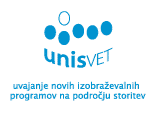 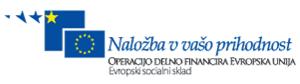 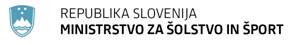 Ljubljana, avgust 2011Srednje strokovno izobraževanjeProgram: Ekonomski tehnikModul:	Finančno knjigovodstvoVsebinski sklop: Osnovna sredstva in drobni inventarNaslov učnega gradivaOsnovna sredstva in drobni inventarKljučne besede: opredmetena osnovna sredstva, neopredmetena dolgoročna sredstva, vzdrževanje, amortizacija, pridobivanje, poraba, odpis drobnega inventarja Seznam kompetenc, ki jih zajema učno gradivo:OSDI 1  Knjiženje nakupa, gradnje, poslovnega in finančnega najema sredstev ter izločanje             osnovnih sredstevOSDI 2  Izračunavanje in sestavljanje amortizacijskega načrta posojila ter knjiženje             amortizacije in stroškov, povezanih z vzdrževanjemOSDI 3  Knjiženje nabave, porabe in izločitve drobnega inventarjaAvtorica: Tatjana Černač StuparRecenzentka: Damjana LovrenčičLektorica: Breda ŠvaraKraj in datum: Ljubljana, avgust 2011                  Popravek DDV-ja v gradivu: 2013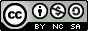 To delo je ponujeno pod licenco Creative CommonsPriznanje avtorstva – Nekomercialno - Deljenje pod enakimi pogojiUčno gradivo je nastalo v okviru projekta unisVET Uvajanje novih izobraževalnih programov v srednjem poklicnem in strokovnem izobraževanju s področja storitev za obdobje 2008–2012, ki ga sofinancirata Evropska unija preko Evropskega socialnega sklada in Ministrstvo Republike Slovenije za šolstvo in šport. Operacija se izvaja v okviru operativnega programa razvoja človeških virov za obdobje 2007–2013. Razvojne prioritete: razvoj človeških virov in vseživljenjskega učenja, prednostna usmeritev, izboljšanje kakovosti in učinkovitosti sistemov izobraževanja in usposabljanja.Vsebina gradiva v nobenem primeru ne odraža mnenja Evropske unije. Odgovornost za vsebino nosi avtor.NAGOVOR AVTORICEFinančno knjigovodstvo zajema tri vsebinske sklope: Obračun plač, Osnovna sredstva in drobni inventar ter Pokritje stroškov in prag rentabilnosti. Pripravila sem gradivo za dijake, in sicer za vsebinski sklop Osnovna sredstva in drobni inventar. Osnovna sredstva zajemajo pridobivanje (nakup in gradnjo) osnovnih sredstev. Prikazano je  knjiženje pridobitve posojila pri banki za nakup poslovnega prostora, sestavljanje amortizacijskega načrta posojila, obračuna amortizacije. Zajeta je tudi izločitev osnovnega sredstva.Drobni inventar se lahko pojavi kot dolgoročno ali kot kratkoročno sredstvo. V razredu 1 kot dolgoročno sredstvo, v razredu 3 pa drobni inventar  kot kratkoročno sredstvo.V gradivu so predstavljeni postopki, ki omogočajo enostavno in natančno delo v zvezi z razvidom osnovnih sredstev in drobnega inventarja. Te primere bodo dijaki lahko uporabili pri svojem delu v šoli in doma.Za razvid osnovnih sredstev in drobnega inventarja imajo podjetja na voljo različne računalniške programe.KAZALO VSEBINE1.	UVOD	22.	DOLGOROČNA SREDSTVA – OSNOVNA SREDSTVA	32.1	OPREDELITEV KLJUČNIH POJMOV PRI OSNOVNIH SREDSTVIH	33.	PRIDOBITVE NEPREMIČNIN V SLOVENIJI	53.1	KNJIŽENJE PRIDOBIVANJA OSNOVNIH SREDSTVIH	53.2	NAKUP ZEMLJIŠČA	53.3	NAKUP IN GRADNJA POSLOVNIH ZGRADB	53.3.1	DAVČNI VIDIK	63.3.2	NAKUP NOVE POSLOVNE ZGRADBE	63.3.3	GRADNJA ZGRADB V TUJI REŽIJI	73.4	PRODAJA NEPREMIČNIN	123.5	NAKUP OPREME	153.5.1	NAKUP OPREME – PLAČILO PO DOBAVI	163.5.2	NAKUP OPREME S TAKOJŠNJIM POPUSTOM	163.5.3	NAKUP OPREME S KASNEJE ODOBRENIM  POPUSTOM	173.5.4	NAKUP TOVORNEGA AVTOMOBILA	173.5.5	NAKUP RAČUNALNIKA IN RAČUNALNIŠKEGA PROGRAMA	183.5.6	NAKUP OPREME V TUJINI	193.5.7	BREZPLAČNA PRIDOBITEV OPREME	213.5.8	NAKUP OPREME S PREDUJMOM	223.5.9	NAKUP STROJA Z NEPOVRATNIMI SREDSTVI  DRŽAVE	242.7	ODTUJEVANJE OPREME	322.7.1	PRODAJA OPREME	322.7.2	PODARITEV OPREME	352.7.3	UNIČENJE OPREME	352.8	FINANČNI NAJEM	382.8.1	NAKUP OPREME ZARADI ODDAJE V FINANČNI NAJEM	382.8.2	OPREMA, PREJETA V FINANČNI NAJEM	392.9	POSLOVNI NAJEM	432.9.1	ODDAJA OPREME V POSLOVNI NAJEM	432.9.2	PRODAJA OPREME IN POVRATNI POSLOVNI NAJEM	462.10	POPRAVILA IN VZDRŽEVANJE OPREME	483	DROBNI INVENTAR	493.1	DROBNI INVENTAR V RAZREDU 0	493.2	ZALOGE DROBNEGA INVENTARJA V RAZREDU 3	503.3	NABAVA DROBNEGA INVENTARJA, DANEGA V ZALOGE	503.4	ODPIS DROBNEGA INVENTARJA	514	VIRI	54UVODDolgoročna sredstva so v kontnem načrtu za gospodarstvo v razredu 0. Zajemajo tri velike skupine:1. Neopredmetena dolgoročna sredstva2. Opredmetena osnovna sredstva in3. Dolgoročne finančne naložbe.V gradivu so posebej poudarjena opredmetena osnovna sredstva. Opredmeteno osnovno sredstvo je tisto sredstvo, ki ga imamo v lasti ali v finančnem najemu. Opredmetena osnovna sredstva so na naslednjih kontih v kontnem načrtu za gospodarstvo:020 – zemljišča021 – zgradbe040 – oprema in nadomestni deli041 – drobni inventar043 – biološka sredstva – večletni nasadi044 – biološka sredstva – osnovna čreda 045 – druga opredmetena osnovna sredstva                                         048 – umetniška dela in drugi predmeti kulturne in/ali zgodovinske vrednosti, ki se ne amortizirajo 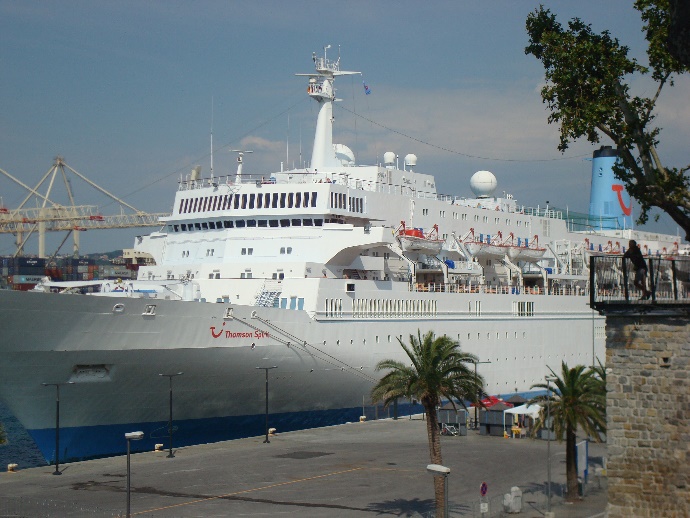 Slika 1  Potniška ladja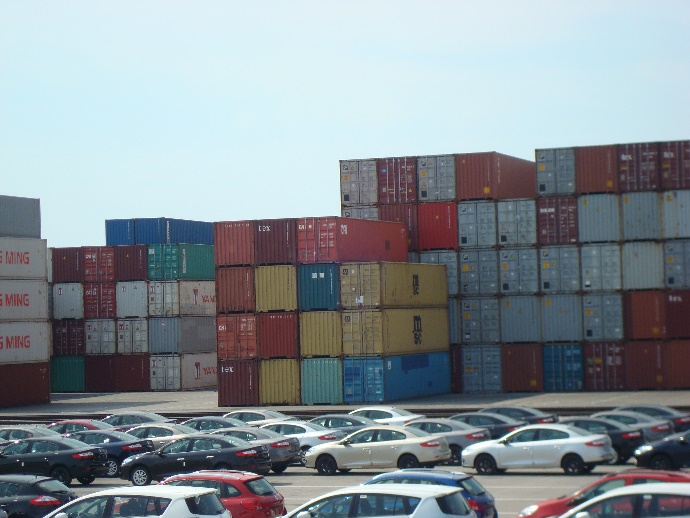 Slika 2  KontejnerjiDOLGOROČNA SREDSTVA – OSNOVNA SREDSTVADo sredstva lahko podjetje pride z nakupom, najemom, z zamenjavo ali pa mu je celo podarjeno.Dolgoročna sredstva se pojavljajo v stvarni (opredmeteni obliki), npr. gradbeni objekti, zemljišča, oprema itd.v obliki pravic, npr. patenti, licence, blagovna znamka, koncesija itd.kot dolgoročne finančne naložbe.Konti dolgoročnih sredstev so v kontnem planu v razredu 0. Dolgoročna sredstva, zlasti opredmetena, imajo življenjsko dobo daljšo od enega leta in se ob uporabi bistveno ne spreminjajo oz. se obrabljajo ali amortizirajo. Preidejo skozi več faz:pridobivanje, uporaba in ob tem amortiziranje, odtujitev. OPREDELITEV KLJUČNIH POJMOV PRI OSNOVNIH SREDSTVIH Pri osnovnih sredstvih ločimo več vrednosti:Nabavna vrednost kupljenega osnovnega sredstva je vrednost, ki jo dobimo tako, da nakupni ceni, zmanjšani za popust, prištejemo nevračljive nakupne dajatve ter stroške, ki jih je mogoče pripisati neposredno za nameravano uporabo, zlasti stroške dovoza in namestitve ter druge stroške, ki so nastali pri nakupu.  Nabavna vrednost (NV) je osnova za izračun amortizacije. Knjižena je na kontih 003, 021, 040, 041 itd..Odpisana vrednost je vrednost že obračunane amortizacije osnovnega sredstva, ki je razvidna na popravkih vrednosti posameznih osnovnih sredstev (npr. konto 008, 035 ali konto 050).Neodpisana vrednost ali sedanja vrednost osnovnega sredstva je razlika med njegovo nabavno vrednostjo in popravkom vrednosti (npr. konto 040 – konto 050).Poštena vednost je vrednost opredmetenega osnovnega sredstva, sprejemljiva za dobro obveščenega in voljnega kupca ter dobro obveščenega prodajalca, ki skleneta premišljeni posel.PRIMER 1  - določanje vrednosti Vrednost računalnika po prejetem računu znaša brez 22 % DDV 4.845,20 EUR. Stroški nabave in montaže znašajo po prejetem računu z 22 % DDV 185,26 EUR. Življenjska doba računalnika je 2 leti.Kolikšna je nabavna vrednost računalnika?Kolikšna je odpisana vrednost računalnika?Kolikšna je neodpisana vrednost računalnika?Kolikšen je skupen vstopni/izstopni DDV?PRIMER 2- nakup neopredmetena sredstva Nabavili smo računalniški program za računovodstvo v vrednosti 2.220,00 EUR, znesek je z 22 % DDV. Obračunaj amortizacijo licence, če je amortizacijska stopnja 50 %. Knjiži nabavo računalniškega programa po prejetem računu.Kolikšna je nabavna vrednost licence?		Kolikšna je odpisana vrednost licence?		Kolikšna je neodpisana (sedanja) vrednost licence?	Koliko znaša amortizacija licence za 3 mesece?PRIDOBITVE NEPREMIČNIN V SLOVENIJIKNJIŽENJE PRIDOBIVANJA OSNOVNIH SREDSTVIH Pridobivanje nepremičnin (zemljišč in zgradb) knjižimo preko konta 027 – Nepremičnine v gradnji oziroma izdelavi.Pridobivanje opreme (stroj, računalnik, prevozno sredstvo ...) knjižimo preko konta 047 – Oprema in druga opredmetena osnovna sredstva v gradnji oziroma izdelavi.NAKUP ZEMLJIŠČA Podjetje Bor, d. o. o., kupi zemljišče od fizične osebe po pogodbeni vrednosti  80.000,00 EUR. S prodajalcem se dogovorita, da bo le-ta plačal 2 % davek na nepremičnine.  Ob nakupu je zemljišče že usposobljeno za uporabo.Računovodska usmeritev modela nabavne vrednostiStroški notarja, odvetnika, spremembe namembnosti in podobno, povečujejo njegovo nabavno vrednost.Računovodsko pravilo je, da zemljišča podjetje vodi ločeno od zgradb, razen v primerih pridobitve solastniškega deleža na pripadajočem zemljišču, kjer stoji zgradba, katere del je poslovni prostor – etažna lastnina.NAKUP IN GRADNJA POSLOVNIH ZGRADBPri gradnji poslovnih objektov se, ker proces gradnje – nabave traja ponavadi kar nekaj časa, uporabi konto 027 – Nepremičnine v gradnji oziroma izdelavi. Ko zgradbe aktiviramo zmanjšamo konto 027 – Nepremičnine v gradnji oz. izdelavi in povečamo  konto 021 – Zgradbe.Posebnost je ta, da prejete račune za opravljena gradbena dela imenujemo situacije. Ločimo začasne situacije, ki jih izstavlja izvajalec za dobo enega meseca in končno situacijo, ki je zaključni obračun za vsa opravljena gradbena dela in jo izvajalec predloži v izplačilo po opravljenem sprejemu in izročitvi izvedenih del. Podlago za računovodsko obravnavano gradbene situacije najdemo v Slovenskem računovodskem standardu 18.DAVČNI VIDIKZa gradnjo objektov določa Zakon o davku na dodano vrednost (ZDDV), da se davek na dodano vrednost obračunava po stopnji 22 %. Nižja davčna stopnja 9,5 % se uporablja za stanovanja, stanovanjske in druge objekte, namenjene za trajno bivanje, ter za dele teh objektov, če so del socialne politike. S spremembami ZDDV objavljenimi v Uradnem listu Republike Slovenije št. 85/09 je Slovenija na področju gradbeništva uvedla sistem obrnjene davčne obveznosti za nekatere dobave med zavezanci s slovensko identifikacijsko številko (ID).Po  členu ZDDV-1B od 1. januarja 2010 velja obrnjena davčna obveznost za dobave med zavezanci s slovensko ID na področju gradbeništva. DDV mora plačati zavezanec, identificiran za namene DDV v Sloveniji, ki se mu opravijo naslednje dobave:Gradbena dela, vključno s popravili, čiščenjem, vzdrževanjem, rekonstrukcijo in rušenjem v zvezi z nepremičninami,Posredovanje osebja v gradbeništvu, vključenega v dejavnosti iz prejšnje točke, itd..Obveznost za obračun in plačilo DDV se prenaša na zavezance s slovensko ID in pri tem ni pomembno ali opravljajo oproščeno ali obdavčeno dejavnost in tudi ne kolikšen delež odbitnega davka si lahko v obračunu odbijajo.Člen 127. b Pravilnika o izvajanju zakona o DDV je zapisano, da se med gradbena dela, štejejo storitve s šifro standardne klasifikacije dejavnosti F/Gradbeništvo.Dobavitelj je dolžan prenesti obveznost za DDV vedno, ko zaračunava storitve iz poglavja F/Gradbeništvo zavezancu s slovensko identifikacijsko številko (ID).Davčni zavezanec, ki opravlja dobave blaga in storitev iz  člena mora davčnemu organu predložiti do zadnjega dne v mesecu po poteku koledarskega meseca, poročilo PD-O.NAKUP NOVE POSLOVNE ZGRADBEPodjetje je kupilo novo poslovno zgradbo vredno 250.000,00 EUR. Knjiži nakup, če je DDV obračunan po stopnji 22 % in znaša 55.000,00 EUR.        Računovodska usmeritev modela nabavne vrednostiGRADNJA ZGRADB V TUJI REŽIJIPodjetje kupi od fizične osebe zemljišče  v vrednosti 13.000,00 EUR.Davek na promet nepremičnin plača prodajalec. Na zemljišču zgradi poslovni objekt.  Zneski gradbenih del so brez 22 % DDV, saj gre za storitve za katere mora skladno s  členom ZDDV-1 davek na dodano vrednost obračunati prejemnik blaga oziroma storitev.Stroški za pridobitev zgradbe so naslednji:       1. pridobitev gradbene dokumentacije 7.500,00 EUR, DDV je 22 % in znaša 1.650,00 EUR;        2. pripravljalna dela 8.750,00  EUR;       3. stroški gradnje 312.500,00  EUR;       4. stroški instalacij 12.650,00 EUR;       5. stroški ureditve okolice 5.250,00 EUR;       6. stroški nadzora 2.000,00 EUR, DDV je 22 % in znaša 440,00 EUR. Izbrana računovodska usmeritev modela nabavne vrednostiVAJA 21. Podjetje kupi od fizične osebe zemljišče  v vrednosti 51.000,00 EUR. Davek na promet     nepremičnin plača prodajalec. Na zemljišču zgradi poslovni objekt.     Zneski gradbenih del so brez 22 % DDV, saj gre za storitve za katere mora skladno s      členom ZDDV-1 davek na dodano vrednost obračunati prejemnik blaga oziroma storitev.Stroški za pridobitev  zgradbe so naslednji: 2. stroški pridobitve gradbene dokumentacije 5.540,00 EUR, obračuna še 22 % DDV;  3. pripravljalna dela 9.150,00 EUR; 4. stroški gradnje 185.450,00 EUR; 5. stroški instalacij 21.610,00 EUR; 6. stroški ureditve okolice 15.250,00 EUR; 7. stroški nadzora 9.300,00 EUR, obračuna še 22 % DDV.Računovodska usmeritev modela nabavne vrednosti VAJA 3VAJA 4Zneski gradbenih del so brez 22 % DDV, saj gre za storitve za katere mora skladno s  členom ZDDV-1 davek na dodano vrednost obračunati prejemnik blaga oziroma storitev.VAJA 5Zneski gradbenih del so brez 9,5 % DDV, saj gre za storitve za katere mora skladno s  členom ZDDV-1 davek na dodano vrednost obračunati prejemnik blaga oziroma storitev.PRODAJA NEPREMIČNINPri prodaji nepremičnin se plača davek na promet nepremičnin od pogodbene vrednosti po stopnji 2 %, razen če je plačan DDV. Zavezanec za davek na promet nepremičnin je prodajalec.PRIMER 1 – PREVREDNOTOVALNI POSLOVNI ODHODKIVrednost po prodajalčevih knjigah na dan prodaje, potem ko je bil izvršen obračun     amortizacije do vključno meseca prodaje, je: 1. nabavna vrednost 130.000,00 EUR, 2. popravek vrednosti 70.000,00 EUR,3. objekt je prodan za 45.000,00 EUR.      (davek  = 45.000,00 x 2 % = 900,00; Terjatev do kupca = 45.000,00 + 900,00 =45.900,00 EUR)PRIMER 2 – PREVREDNOTOVALNI POSLOVNI PRIHODKIVrednost po prodajalčevih knjigah na dan prodaje, potem ko je bil izvršen obračun     amortizacije do vključno meseca prodaje, je: 1. nabavna vrednost 130.000,00 EUR; 2. popravek vrednosti 70.000,00 EUR; 3. objekt je prodan za 80.000,00 EUR.	  (davek= 80.000,00 x 2 % = 1.600,00; Terjatev do kupca = 80.000,00 + 1.600,00 =81.600,00)VAJA 6  - Prodaja zgradbeVAJA 7 – Prodaja zgradbeVAJA 8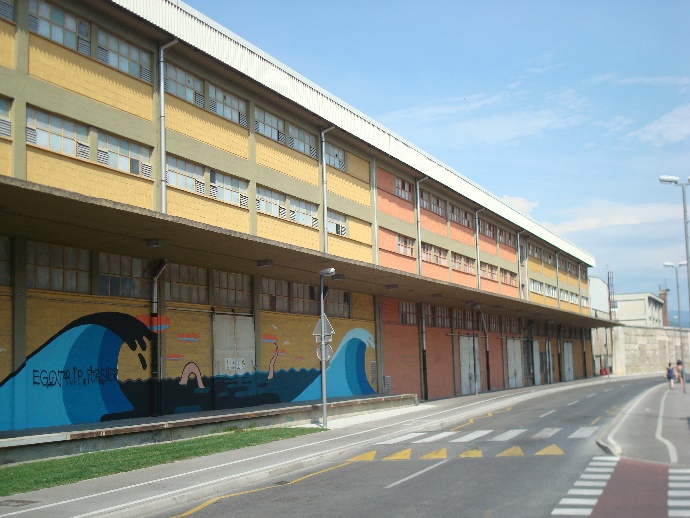 Slika 4  Skladiščna zgradba NAKUP OPREMEPri nabavi opreme (strojev, naprav) se zato, ker proces nabave traja ponavadi kar nekaj časa,  srečamo z  novim kontom  »047 - Oprema v pridobivanju«. Na njegov DEBET knjižimo čisto fakturno vrednost opreme in vse stroške nabave brez DDV. Sledi poslovni dogodek, in sicer opremo aktiviramo, pri čemer za celotno nabavno vrednost nove opreme zmanjšamo na KREDITU konto »Oprema v pridobivanju«, protiknjižba pa je na DEBETU  konta Oprema.Ker gre za večje denarne vrednosti, se nakup opreme lahko financira z lastnimi sredstvi ali s pomočjo tujih sredstev, npr. dolgoročnim kreditom. Lastna finančna sredstva lahko že ob pridobitvi predračuna odvedejo na poseben namenski račun »114 – Denarna sredstva na posebnih računih oziroma za posebne namene«.V zvezi s tem financiranjem srečamo poslovne dogodke odplačevanja anuitet (obrokov), obračuna obresti za najeto posojilo itd.Nabavno vrednost sestavljajo:nakupna cena, zmanjšana za popust,uvozne in nevračljive nakupne dajatve,stroški, ki jih je mogoče pripisati neposredno usposobitvi za nameravano uporabo (zlasti stroški dovoza in namestitve),stroški izposojanja do usposobitve za uporabo,ocenjeni stroški razgradnje, odstranitve in obnovitve nahajališča terstroški preizkušanja delovanja sredstva.NAKUP OPREME – PLAČILO PO DOBAVI Podjetje je kupilo opremo za 4.800,00 EUR (od tega znaša DDV 865,57 EUR). Stroški prevoza po računu prevoznika so znašali 120,00 EUR (od tega znaša DDV 21,64 EUR).        Računovodska usmeritev modela nabavne vrednostiNAKUP OPREME S TAKOJŠNJIM POPUSTOM Podjetje je kupilo opremo:vrednost opreme brez DDV znaša  2.000,00 EUR,- popust 5 %                                       100,00 EURVrednost opreme s popustom         1.900,00 EUR+ DDV                                               418,00 EUR (1.900,00 x 22 %)Račun dobavitelja                           2.318,00 EUR        Računovodska usmeritev modela nabavne vrednostiNAKUP OPREME S KASNEJE ODOBRENIM  POPUSTOMPodjetje je kupilo opremo po zaračunani vrednosti 1.200,00 EUR, od tega je DDV 216,39 EUR. Dobavitelj mu je odobril 3 % popust, če plača račun v desetih dneh. Podjetje je plačalo v določenem roku 1.164,00 EUR (1.200,00 x 3 %=36,00 → 1.200,00 – 36,00=1.164,00 EUR) in je priznalo popust na podlagi prejetega dobropisa.        Računovodska usmeritev modela nabavne vrednostiNAKUP TOVORNEGA AVTOMOBILAPodjetje je kupilo tovorno vozilo za 36.600,00 EUR, od tega je 6.600,00 EUR DDV. Vozilo  še isti dan registrira.      Računovodska usmeritev modela nabavne vrednosti*Podjetje lahko uveljavlja odbitni (vstopni) DDV pri nakupu vseh avtomobilov, ki niso osebni.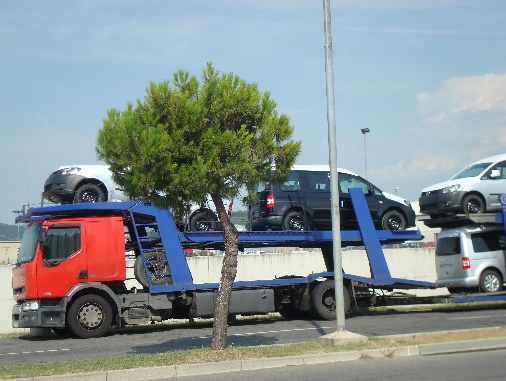 Slika 5  Tovorni avtomobilNAKUP RAČUNALNIKA IN RAČUNALNIŠKEGA PROGRAMAPodjetje prejme račun za nabavljen računalnik v vrednosti 3.477,00 EUR, vračunan je 22 % DDV. Računalnik je že usposobljen za uporabo. Prejeti račun plača s kratkoročnim posojilom.Podjetje kupi računalniški program, račun dobavitelja znaša 1.500,60 EUR, vračunan je 22 % DDV.      Računovodska usmeritev modela nabavne vrednosti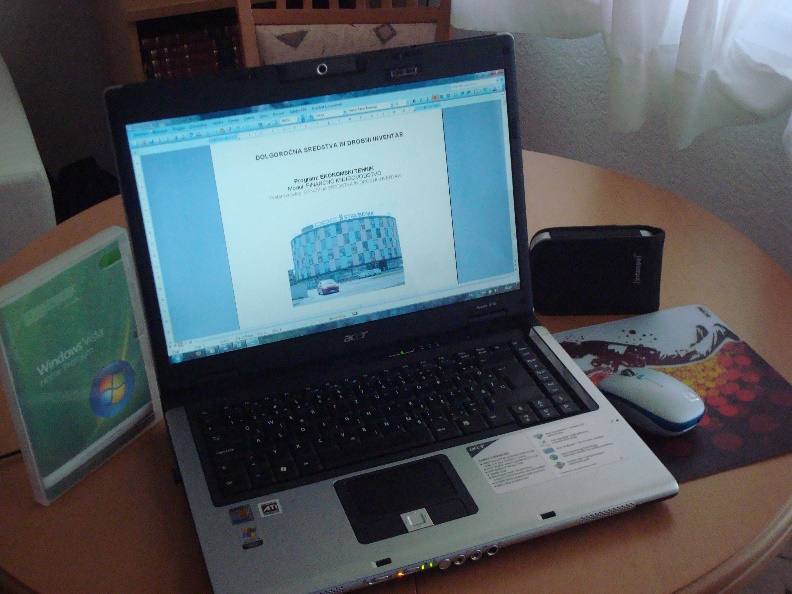 Slika 6  Računalnik VAJA 9 – Nakup opreme pri domačem dobaviteljuNabavna cena stroja = ____________ EUR. V nabavni ceni je / ni vključen vstopni DDV.  Čista kupna cena stroja znaša _________ EUR, nabavni stroški stroja  pa ___________ EUR.NAKUP OPREME V EVROPSKI UNIJI (EU)Nabavno vrednost opreme, ki jo kupimo v tujini (v Evropski uniji in zunaj nje) sestavlja:nakupna cena (ČKV), uvozne dajatve – carina za opremo, nabavljeno zunaj EU, ter razni stroški, zlasti stroški dovoza in namestitve opreme. Pri pridobitvi opreme iz EU od dobavitelja z ID-številko (identifikacijsko številko) davčni zavezanec z ID-številko za DDV opravi samoobdavčitev. To pomeni, da obračuna DDV in si prizna odbitni DDV v skladu s predpisanimi pogoji.PRIMER – NAKUP OPREME PRI DOBAVITELJU ZNOTRAJ  EUPodjetje je kupilo opremo v Italiji. Račun tujega dobavitelja znaša 7.125,00 EUR. Podjetje je pripeljalo opremo z lastnim prevoznim sredstvom. Stroški prevoza so znašali 275,00 EUR.VAJA 10 – Nakup opreme pri dobavitelju iz EUNabavna cena opreme = ____________ EUR. Vrednost vstopnega DDV = __________ EURVAJA 11 – Nakup opreme pri dobavitelju iz EUBREZPLAČNA PRIDOBITEV OPREMEPodjetje je brezplačno pridobilo opremo s pošteno vrednostjo 2.305,00 EUR. Obračunalo je amortizacijo po stopnji 22 % za celo leto (2.305,00 x 22 % = 507,10,00 EUR).VAJA 12 – Brezplačen prejem opremeNAKUP OPREME S PREDUJMOM Podjetje je nakazalo dobavitelju opreme predujem 15.000,00 EUR, od tega je 2.704,92 EUR DDV. Po dostavi opreme in njeni montaži znaša račun dobavitelja 39.600,00 EUR, od tega je 7.140,98 EUR DDV. 1. Dani predujem (avans) v znesku 15.000,00 EUR110 – TRR                                           130 –  Kratk. predujmi, dani za OS                 900 –  Osnovni kapital             2. Prejeti račun za predujem    (DDV predujma =15.000 x 22 : 122 =2.704,92 EUR)160 – Vstopni DDV                                295 – DDV od danih predujmov                  3. Prejeti račun za prevzeti stroj znaša z vračunanim 22 % DDV 39.600,00 EUR.DDV PR = 39.600 x 22 : 122 = 7.140,98 €    DDV PR 7.140,98 – DDV predujma 2.704,92= razlika na kotno 160 –  4.436,06  €KV z DDV      39.600,00   – celoten DDV     7.140,98            ČKV stroja     32.459,02047 – Oprema v izdelavi                         295 – DDV od danih predujmov                  160 –Vstopni DDV                                   220 – Dobavitelj                  4. Plačilo prejetega računa dobavitelju – poračun predujma110 – TRR                                           130 – Kratk. predujmi, dani za OS             220 – Dobavitelj       5. Prenos stroja med usposobljena sredstva – aktiviranje stroja047 – Oprema v izdelavi                            040 – Oprema                  VAJA 13 VAJA 14 NAKUP STROJA Z NEPOVRATNIMI SREDSTVI  DRŽAVEPodjetje meseca maja kupi stroj, katerega cena z vračunanim 22 % DDV znaša 15.250,00 EUR. Podjetje prejme od države 3.750,00 EUR nepovratnih sredstev za nakup stroja. Za obračun amortizacije izbere metodo enakomernega časovnega amortiziranja, doba koristnosti je določena na 4 leta. Amortizacija od junija do decembra = 7 mesecev, 4 leta = 48 mes.      Izbrana računovodska usmeritev modela nabavne vrednosti.     Rezervacija  se črpa za toliko mesecev kot amortizacija.VAJA 15 - Nakup opreme s pomočjo nepovratnih sredstevAmortizacijska stopnja:  _____________________________________________Obračunana amortizacija do konca leta: _________________________________Črpanje rezervacij v znesku: __________________________________________VAJA 16 – Nakup opreme s pomočjo nepovratnih sredstevAmortizacijska stopnja: __________________________________________Obračunana amortizacija do konca leta: _____________________________Črpanje rezervacij v znesku: ______________________________________VAJA 17 Začetno stanje: TRR 987.000,00 EUR, blagajna 120,00 EUR, osnovni kapital?Namen imamo kupiti novo strojno opremo, predračunska vrednost je 400.000,00 EUR.  Polovico bomo financirali sami, polovico z bančnim kreditom. Predvidena lastna sredstva odvedemo na poseben račun. 1.   Knjižimo prenos sredstev na poseben račun v znesku 200.000,00 EUR.2.   Kupimo opremo. Račun dobavitelja znaša 402.000,00 EUR, obračunaj še 22% DDV.3.   Dobimo račun za prevoz nabavljene opreme 2.000,00 EUR,  obračunaj še 22% DDV.Račun za montažo nabavljene opreme znaša 5.000,00 EUR, obračunaj še 22% DDV, račun plačamo takoj z gotovino. Knjižimo dvig gotovine s TRR in plačilo z gotovino.Račun za opremo (dogodek 2) in račun za prevoz (dogodek 3) poravnamo, črpamo namenska sredstva, razliko poravnamo z najetim dolgoročnim bančnim posojilom. Obračunamo obresti za najeto posojilo v višini 100,00 EUR.Nakažemo anuiteto za odplačilo kredita 2.600,00 EUR, od tega znašajo obresti100,00 EUR.Opremo aktiviramo – prenesemo v uporabo.Obračunamo amortizacijo opreme za 6 mesecev, amortizacijska stopnja je 25 %.              AKTIVNI KONTI                                   PASIVNI KONTI       047– Oprema v pridobivanju                       100 – Blagajna                                     220 – Obveznosti do dobaviteljev VAJA 18 										VAJA 19Stanje na TRR je 8.600.000,00 EUR, dobavitelj 15.400,00 EUR, osnovni kapital?1.  Po predračunu je vrednost poslovne stavbe, ki jo bomo gradili 6.000.000,00 EUR. ¾      zneska namenimo iz lastnih sredstev. Knjižimo prenos sredstev na poseben račun.2.  Dobimo prvo začasno situacijo, ki znaša po računu dobavitelja 1.200.000,00 EUR.     Knjižimo samoobdavčitev v skladu s  členom ZDDV-1, DDV je 22 %.3.  Račun prve začasne  situacije v celoti poravnamo z odobrenim dolgoročnim bančnim      posojilom.4.  Dobimo drugo začasno situacijo 400.000,00 EUR, Knjižimo samoobdavčitev v skladu s        členom ZDDV-1, DDV je 22 %.5.  Račun druge začasne situacije poravnamo iz namensko izločenih sredstev na posebnem      računu.6.  Dobimo končno situacijo  1.600.000,00 EUR. Knjižimo samoobdavčitev v skladu s  členom       ZDDV-1, DDV je 22 %.7.  Račun končne situacije poravnamo iz namensko izločenih sredstev, razliko pa            nakažemo z rednega TRR.8.  Račun zunanjega arhitekta je 3.600,00 EUR, znesek je z vračunanim 22 % DDV.9.  Nakažemo anuiteto za najeto dolgoročno posojilo 12.500,00 EUR od tega je 1.200,00       EUR obresti. 10. Zgradbo aktiviramo.TEMELJNICA: VAJA 20VAJA 21Začetno stanje:  TRR 900.000,00 EUR,  denar za posebne namene 1.000.000,00 EUR, oprema 400.000,00 EUR, kratkoročno bančno posojilo 50.000,00 EUR,  blagajna 150,00 EUR, dobavitelji  54.850,00 EUR, zaloga materiala 30.000,00 EUR, osnovni kapital ?Nabavimo poslovno opremo. Prejmemo račun za 180.000,00 – vračunan je 22 % DDV.Račun za prevoz nabavljene opreme je z vračunanim 22 % DDV 4.000,00 EUR.Gradimo stanovanjski objekt. Dobimo I. začasno situacijo, vrednost brez  9,5 % DDV je 600.000,00 EUR.Dobimo II. začasno situacijo 1.200.000,00 EUR, obračunaj še 9,5 % DDV.Račun dobavitelju opreme poravnamo iz namensko izločenih sredstev.Opremo aktiviramo – prenesemo v uporabo.Prejmemo končno situacijo, ki znaša 6.000.000,00 €, vračunan je 9,5 % DDV.Zgradbo aktiviramo – prenesemo v uporabo .Dolg gradbenemu podjetju po 1. situaciji poravnamo z odobrenim dolgoročnim bančnim posojilom.Nakažemo anuiteto 3.000,00 EUR za vračilo bančnega posojila, od tega je 100,00 EUR obresti.TEMELJNICA: ODTUJEVANJE OPREMEPRODAJA OPREME Prodaja opreme ne povzroči fizične likvidacije sredstva, temveč premik opreme v last kupca.Ob prodaji je razvidna iz verodostojne knjigovodske listine pozitivna razlika ali negativna razlika med čistim donosom in njeno knjigovodsko vrednostjo. Pozitivna razlika predstavlja prevrednotovalne poslovne prihodke, negativna razlika pa prevrednotovalne poslovne odhodke.Primer 1: Prodaja rabljene opreme, vrednotene po modelu nabavne vrednostiZaradi spremembe proizvodnje podjetje ne potrebuje več stroja, zato ga proda za 1.680,00 EUR, vračunan je 22 % DDV. (DDV=1.680,00 x 22 : 122 = 302,95 EUR)Knjigovodski podatki po obračunu amortizacije so:Nabavna vrednost			10.000,00 EURPopravek vrednosti stroja		  8.000,00 EURKnjigovodska – sedanja vrednost	  2.000,00 EURPrimer 2: Prodaja rabljene opreme, vrednotene po modelu nabavne vrednostiZaradi spremembe proizvodnje podjetje ne potrebuje več stroja, zato ga proda za 720,00 EUR, vračunan je 22 % DDV. (DDV=720,00 x 22 : 122 =129,84 EUR)Knjigovodski podatki po obračunu amortizacije so:Nabavna vrednost			4.000,00 EURPopravek vrednosti stroja		3.500,00 EURKnjigovodska – sedanja vrednost	   500,00 EURVAJA 22 – Prodaja opremePodjetje ima naslednje stanje: TRR 50.000,00 EUR, oprema – stroj 6.500,00 EUR, popravek vrednosti stroja 4.800,00 EUR, oprema – računalnik 2.000,00 EUR, popravek vrednosti računalnika 1.500,00 EUR, osnovni kapital?Kupcu proda stroj za 2.520,00 EUR, DDV je 22 %.Izloči stroj iz knjigovodske evidence.Kupec nakaže 2.520,00 EUR na TRR.Kupcu proda računalnik za 480,00 EUR, vračunan je 22 % DDV.Izloči računalnik iz knjigovodske evidence.VAJA 23 Podjetje ima naslednje stanje: TRR 45.000,00 EUR, oprema – stroj 9.650,00 EUR, popravek vrednosti stroja 7.350,00 EUR, osnovni kapital?Kupcu proda stroj za 2.544,00 EUR, vračunan je 22 % DDV.Izloči stroj iz knjigovodske evidence.Kupec plača račun za kupljeni stroj z nakazilom.Podjetje bo nabavilo novo opremo. Knjiži prenos sredstev na poseben račun v znesku 5.000,00 EUR.Podjetje prejme račun za nabavljeno opremo, račun dobavitelja znaša 6.000,00 EUR, obračunaj še 22 % DDV.Prenese novo opremo v uporabo – med usposobljena sredstva.Obračuna amortizacijo nove opreme za 2 meseca, doba koristnosti je 4 leta.Plača račun za novo opremo iz sredstev na posebnem računu, razliko nakaže z rednega TRR.PODARITEV OPREME Davčni zavezanec z ID-številko za DDV je dolžan obračunati DDV, razen kadar je promet oproščen DDV. Podjetje je podarilo šoli računalnik. Knjigovodska vrednost je bila enaka tržni vrednosti.Knjigovodski podatki:Nabavna vrednost računalnika			1.500,00 EURPopravek vrednosti računalnika			1.000,00 EURKnjigovodska – sedanja vrednost                    	   500,00 EURDDV = 500,00 x 22 % = 110,00 EUR.UNIČENJE OPREME Odpisi zaradi višje sile manjkajoče in uničene opreme se knjižijo med druge odhodke. Dogodki, ki se štejejo med višjo silo, so nepričakovani in jih podjetje ne more preprečiti ali se jim izogniti. Uničenje opreme zaradi naravne nesreče in podobno ne zavezuje obračuna DDV. Opremo, ki je bila uničena, je treba popisati in ugotoviti, ali je dokončno uničena in zato neuporabna ali delno uničena in potrebna popravila.Primer: Uničenje opremeKnjigovodski podatki so naslednji: Nabavna vrednost       	1.500,00 EURPopravek vrednosti                1.000,00 EURKnjigovodska vrednost             500,00 EURVAJA 24 Podjetje ima naslednje stanje: TRR 8.000,00 EUR, oprema – fotokopirni stroj 5.000,00 EUR, popravek vrednosti fotokopirnega stroja 4.000,00 EUR,  obveznost do dobavitelja 1.000,00 EUR, osnovni kapital?Podjetje je podarilo fotokopirni stroj, tržna vrednost je 1.000,00 EUR, obračuna še       22 % DDV.Izloči fotokopirni stroj iz knjigovodske evidence.Podjetje prejme račun za nabavljeno opremo, račun dobavitelja znaša 9.000,00 EUR, obračunaj še 22 % DDV.Prenese novo opremo v uporabo – med usposobljena sredstva.Obračuna amortizacijo nove opreme za 4 mesece, doba koristnosti je 5 let.Zaradi vodne ujme je bila še nova oprema uničena.Knjiži izločitev nove opreme iz knjigovodske evidence.VAJA 25 Podjetje ima naslednje stanje: TRR 16.000,00 EUR, oprema – računalnik 1.200,00 EUR, popravek vrednosti računalnika 900,00,00 EUR,  terjatve do kupcev 1.000,00 EUR, osnovni kapital?Podjetje je podarilo računalnik, tržna vrednost je 300,00 EUR, obračuna še        22 % DDV.2.   Izloči računalnik iz knjigovodske evidence.Podjetje prejme račun za nabavljeno opremo, račun dobavitelja znaša 7.200,00 EUR,  vračunan je 22 % DDV.Prenese novo opremo v uporabo – med usposobljena sredstva.Obračuna amortizacijo nove opreme za 7 mesecev, doba koristnosti je 4 leta.Zaradi naravne nesreče je bila nova oprema uničena.Knjiži izločitev nove opreme iz knjigovodske evidence.FINANČNI NAJEMFinančni najem je najem, pri katerem se vsa pomembna tveganja in koristi (ekonomsko lastništvo) prenesejo na najemnika, pravni lastnik pa ostane najemodajalec.Po Slovenskih računovodskih standardih gre za finančni najem, če je izpolnjen eden izmed spodaj navedenih pogojev:iz pogodbe izhaja, da se na koncu najema lastništvo prenese na najemnika;nakupna cena bo ob izteku pogodbe precej nižja od poštene vrednosti;trajanje najema se ujema z večjim delom dobe koristnosti sredstva, na koncu pa se lastništvo prenese ali ne (npr.: vzamem avto v najem za 5 let, po petih letih ga vrnem in vzamem drugega);na začetku najema je sedanja vrednost najemnin skoraj enaka pošteni vrednosti;najeta sredstva so tako posebne narave, da jih lahko brez večjih sprememb uporablja samo najemnik.Vsi najemi, ki niso finančni, so poslovni.Najem nepremičnin se uvršča med poslovne in finančne najeme na enak način kot najemi drugih sredstev.NAKUP OPREME ZARADI ODDAJE V FINANČNI NAJEMPrimer:1. Nakup opreme v vrednosti 40.000,00 EUR, obračunaj še 22 % DDV, in izročitev v finančni      najem:    a) odbitni (vstopni) DDV  (40.000,00 x 22 % = 8.800,00 EUR – nakup opreme)    b) vračunane obresti 6.000,00 EUR    c) obračunani (izstopni) DDV (40.000,00 + 6.000,00 = 46.000,00 x 22 % =10.120,00 EUR-        dano v finančni najem)2. Odplačilo v obrokih3. Postopen prenos obresti v prihodke072 – Terjatve iz finančnega najema              072/0 – Vračunane obresti                      220 – Obveznosti do  dobavit.             Nakup opreme = 40.000,00 + 8.800,00=48.800,00  EUR  sledijo Terjatve za finančni najem  40.000,00 + 6.000,00+ 10.120,00 = 56.120,00 EUR.OPREMA, PREJETA V FINANČNI NAJEMPodjetje, ki je najemnik, pridobi le ekonomsko lastništvo. Finančni najem se šteje kot obdavčena dobava blaga, če je v pogodbi predviden prenos lastništva ob izteku najemne pogodbe. Stroški obresti se med trajanjem finančnega najema razporedijo med finančne odhodke.Primer 1 1. Finančni najem opreme:    a) Poštena vrednost opreme   40.000,00    b) Odbitni (vstopni) DDV     10.120,00    c) Vračunane obresti                6.000,002. Odplačilo v obrokih3. Postopen prenos obresti v odhodke040 – Oprema v finančnem najemu         975 – Dolgoročni dolgovi iz finan.najema     975/0 –Vračunane obresti Primer 2 – Neposredni finančni najem opremePodjetje je prejelo opremo v finančni najem. Podatki so naslednji:Dobaviteljeva cena opreme			10.000,00 EURDoba najema						4 letaLetna obrestna mera 					10 %Ocenjena doba koristnosti pri najemniku		8 letOb izteku pogodbe se lastništvo prenese na najemnika.Anuiteta je izračunana po obrazcu: G x  rn  x (r – 1) : (rn  - 1) r = 1 + 10 %= 1,1        Anuiteta = 10.000 x 1,14 x (1,1 – 1) : (1,14  - 1) = 3.154,71ANUITETNI NAČRTObresti = 10.000,00 x 10 % = 1.000,00   Odplačilo glavnice = 3.154,71 – 1.000,00 = 2.154,71   Ostanek dolga = 10.000,00 – 2.154,71=7.845,29* Amortizacijska stopnja je: 100 % : 8 let = 12,5 %         *Amortizacija je: 10.000,00 x 12,5 % = 1.250,00 EURVAJA 26 – Neposredni finančni najem opremePodjetje je prejelo opremo v finančni najem. Podatki so naslednji:Dobaviteljeva cena opreme			5.000,00 EURDoba najema						4 letaLetna obrestna mera 					10 %Ocenjena doba koristnosti pri najemniku		5 letOb izteku pogodbe se lastništvo prenese na najemnika.Anuiteta je izračunana po obrazcu: G x  rn  x (r – 1) : (rn  - 1) r = 1 + p/100        Anuiteta = ____________________________ANUITETNI NAČRTVAJA 27 – Neposredni finančni najem opremePodjetje je prejelo opremo v finančni najem. Podatki so naslednji:Dobaviteljeva cena opreme			8.000,00 EURDoba najema						5 letLetna obrestna mera 					10 %Ocenjena doba koristnosti pri najemniku		10 letOb izteku pogodbe se lastništvo prenese na najemnika.Anuiteta je izračunana po obrazcu: G x  rn  x (r – 1) : (rn  - 1) r = 1 + p/100        Anuiteta = ____________________________ANUITETNI NAČRTVAJA 28 – Neposredni finančni najem opremePodjetje je prejelo opremo v finančni najem. Podatki so naslednji:Dobaviteljeva cena opreme			3.000,00 EURDoba najema						3 letaLetna obrestna mera 					8 %Ocenjena doba koristnosti pri najemniku		5 letOb izteku pogodbe se lastništvo prenese na najemnika.Anuiteta je izračunana po obrazcu: G x  rn  x (r – 1) : (rn  - 1) r = 1 + p/100        Anuiteta = ____________________________ANUITETNI NAČRTPOSLOVNI NAJEMPoslovni najem je vsak najem, ki ni finančni. Najemodajalec ostane lastnik predmeta, ki ga prenese v uporabo najemniku.Predmet najema ostaja med poslovnimi sredstvi najemodajalca kot osnovno sredstvo (oprema) ali kot naložbena nepremičnina.Najemnik plačuje najemnino in izkazuje stroške najemnine.ODDAJA OPREME V POSLOVNI NAJEMPodjetje je kupilo opremo za oddajo v poslovni najem za 4.800,00 EUR, vračunan je 22 % DDV. Po najemni pogodbi, sklenjeni za 4 leta, se je z najemnikom dogovorilo za mesečno plačevanje najemnine. Pri obračunu amortizacije je upoštevalo dobo koristnosti  v najem dane opreme 8 let in metodo enakomernega časovnega amortiziranja.OBRAZLOŽITEV PREJŠNJEGA PRIMERA KNJIŽENJA:  4 leta je 48 mesecev1) IZRAČUN MESEČNE NAJEMNINE: 4.800,00 EUR : 48 mesecev = 100,00 EUR/mesec2) IZRAČUN LETNE AMORTIZACIJE:     a) letna amortizacijska stopnja = 100 % : 8 let – doba koristnosti opreme = 12, 5 %     b) obračun amortizacije = 3.934,43 EUR x 12,5 % = 491,80 EUR/ letoVAJA 29 – Oddaja opreme v poslovni najemPodjetje je kupilo opremo za oddajo v poslovni najem za 15.667,20 EUR, vračunan je 22 % DDV. Po najemni pogodbi, sklenjeni za 8 let, se je z najemnikom dogovorilo za mesečno plačevanje najemnine. Pri obračunu amortizacije je upoštevalo dobo koristnosti  v najem dane opreme 10 let in metodo enakomernega časovnega amortiziranja.VAJA 30 – Oddaja opreme v poslovni najemPodjetje je kupilo opremo za oddajo v poslovni najem za 10.224,00 EUR, vračunan je 22 % DDV. Po najemni pogodbi, sklenjeni za 5 let, se je z najemnikom dogovorilo za mesečno plačevanje najemnine. Pri obračunu amortizacije je upoštevalo dobo koristnosti  v najem dane opreme 8 let in metodo enakomernega časovnega amortiziranja.VAJA 31 – Oddaja opreme v poslovni najemPodjetje je kupilo opremo za oddajo v poslovni najem za 4.190,40 EUR, vračunan je 22 % DDV. Po najemni pogodbi, sklenjeni za 3 leta, se je z najemnikom dogovorilo za mesečno plačevanje najemnine. Pri obračunu amortizacije je upoštevalo dobo koristnosti  v najem dane opreme 8 let in metodo enakomernega časovnega amortiziranja.PRODAJA OPREME IN POVRATNI POSLOVNI NAJEMČe podjetje proda opremo in jo vzame nazaj v poslovni najem, obravnava takšen posel kot običajno prodajo in poslovni najem. Dobiček ali izguba pri prodaji se pripozna takoj, če sta prodajna cena in najemnina določeni po pošteni vrednosti.PRIMER:Podjetje je prodalo opremo po prodajni ceni z DDV 11.400,00 EUR od tega je 2.055,74 EUR DDV. Knjigovodski podatki so naslednji:Nabavna vrednost opreme		10.000,00 EURPopravek vrednosti opreme	              3.500,00 EURSedanja ali knjigovodska vrednost      6.500,00 EURRačun za mesečno najemnino znaša 450,00 EUR, od tega je 81,15 EUR DDV.VAJA 32 – Prodaja opreme in povratni poslovni najemPodjetje je prodalo opremo po prodajni ceni z DDV 2.880,00 EUR, vračunan je 22 % DDV.Knjigovodski podatki so naslednji:Nabavna vrednost opreme		  3.000,00 EURPopravek vrednosti opreme	              1.300,00 EURSedanja ali knjigovodska vrednost      1.700,00 EURRačun za mesečno najemnino znaša 120,00 EUR, vračunan je 22 % DDV.VAJA 33 – Prodaja opreme in povratni poslovni najemPodjetje je prodalo opremo po prodajni ceni 3.720,00 EUR, vračunan je 22 % DDV.Knjigovodski podatki so naslednji:Nabavna vrednost opreme		  4.100,00 EURPopravek vrednosti opreme	              2.130,00 EURSedanja ali knjigovodska vrednost      1.970,00 EURRačun za mesečno najemnino znaša 114,72 EUR, vračunan je 22 % DDV.VAJA 34 – Prodaja opreme in povratni poslovni najemPodjetje je prodalo opremo po prodajni ceni 13.500,00 EUR vračunan je 22 % DDV.Knjigovodski podatki so naslednji:Nabavna vrednost opreme		  18.300,00 EURPopravek vrednosti opreme	              10.300,00 EURSedanja ali knjigovodska vrednost         8.000,00 EURRačun za mesečno najemnino znaša 210,00 EUR, vračunan je 22 % DDV.     POPRAVILA IN VZDRŽEVANJE OPREMESo namenjena obnavljanju in ohranjanju koristi opreme. Potrebna so za nemoteno delo opreme v njeni predvideni dobi koristnosti. Tekoče vzdrževanje povzroča le manjše stroške, ki nastajajo občasno v poslovnem letu. Investicijsko vzdrževanje je potrebno v daljših obdobjih (vsakih nekaj let) in povzroča večje stroške.Primer: Stroški vzdrževalnih storitevPrejeli smo račun za popravilo računalnika, ki je znašal 336,00 EUR, vračunan je 22 % DDV. S popravilom je vzpostavljeno prvotno stanje računalnika.VAJA 35DROBNI INVENTARV SRS1 je predpisana možnost, da se stvari drobnega inventarja, katerih posamične nabavne vrednosti ne presegajo 500 EUR, razporedijo med material (o tem odloča podjetje samo).Drobni inventar je lahko dolgoročno sredstvo v razredu 0, konto 041 – Drobni inventar alikratkoročno sredstvo v razredu 3, kotno 320 – Zaloga drobnega inventarja. DROBNI INVENTAR V RAZREDU 0Opredmeteno osnovno sredstvo, katerega posamična nabavna vrednost po dobaviteljem obračunu ne presega 500,00 EUR, se lahko izkazuje skupinsko kot drobni inventar. Najustreznejše je knjižiti vsako nabavo drobnega inventarja kot novo skupino. S tem se zagotovi, da je v skupini le tisti drobni inventar, ki ima enake nabavno vrednost, dobo uporabe in začetek amortizacijskega obdobja.Podjetja med drobni inventar uvrščajo predmete za okraševanje in urejanje prostorov, priročno orodje ter vso drugo pomožno opremo z dobo uporabnosti, daljšo od enega leta.Vsak drobni inventar z dobo koristnosti daljšo od enega leta, katerega posamična vrednost po obračunu dobavitelja ne presega 500,00 EUR, se lahko razporedi med material. V takem primeru se sredstvo ne amortizira, ampak se ob prenosu v uporabo pojavijo stroški materiala. Podjetje v svojem aktu (pravilniku o računovodstvu), določi, kako bo drobni inventar računovodsko obravnavalo. Na samo odločitev razporejanja in izkazovanja drobnega inventarja vpliva obseg njegove uporabe pri opravljanju dejavnosti. Primer nabave drobnega inventarja Podjetje nabavi 10 kosov drobnega inventarja po 125,00 EUR/kos, kar znaša skupaj 1.250,00 EUR. Znesek je z 22 % DDV. Doba koristnosti drobnega inventarja je 5 let.VAJA 36 – Nabava drobnega inventarja kot osnovnega sredstvaPodjetje nabavi 50 kosov drobnega inventarja po 387,00 EUR/kos. Cena za kos je z vračunanim 22 % DDV. Doba koristnosti drobnega inventarja je 4 leta.ZALOGE DROBNEGA INVENTARJA V RAZREDU 3 Med zaloge materiala uvrščamo tudi drobni inventar in embalažo v zalogi.Drobni inventar so sredstva za delo, katerih doba koristnosti ni daljša od enega leta, lahko pa je daljša od enega leta, vendar njihova posamična nabavna vrednost ne presega 500,00 EUR. Med drobni inventar v širšem pomenu štejemo orodja, naprave in drugo opremo ter ločljivo embalažo in podobne stvari. SRS 4 določa, da se drobni inventar, dan v uporabo, takoj prenese med stroške, lahko pa ga v obdobju, ki ne sme biti daljše od enega leta, postopoma odpisujemo.  Podjetje vodi drobni inventar na zalogi:v skupini 32  – Zaloge drobnega inventarja in embalaže oziromana kontu 320 – Zaloge drobnega inventarja in embalaže v skladišču.NABAVA DROBNEGA INVENTARJA, DANEGA V ZALOGEPri nabavi drobnega inventarja izdelamo tudi kalkulacijo nabavne cene oziroma nabavne vrednosti. Knjižimo takole:320 – Zaloga DI in embalaže.                  160 – Vstopni DDV            220 - Dobavitelj                                                 1) Nabava drobnega inventarjaODPIS DROBNEGA INVENTARJA Drobni inventar se, tako kot material, ob nabavi ovrednoti po nabavni vrednosti. Poraba pa takoj obremeni stroške drobnega inventarja. Pri njegovi porabi lahko uporabljamo dva načina razbremenjevanja zalog:Pri neposrednem načinu za porabljen drobni inventar neposredno zmanjšujemo zaloge drobnega inventarja na kontu 320 v dobro in v breme stroškov odpisov drobnega inventarja na kontu 404.320 – zaloga DI in embalaže.                       404 – odpis DI                                Neposredna metoda odpisa DIPri posrednem načinu pa prenos v uporabo razvidujemo na kontu drobnega inventarja v uporabi, kar pomeni, da za porabljeni drobni inventar zmanjšamo zaloge (konto 320) in povečamo drobni inventar v uporabi (konto 321). Na posebnem analitičnem kontu drobnega inventarja v uporabi pa popravimo vrednost drobnega inventarja v uporabi (konto 321) v breme odpisa drobnega inventarja (konto 404). Tako lahko v enem letu razmejujemo odpis DI v uporabi, hkrati pa si zagotavljamo tudi dolgoročno evidenco smotrne porabe DI v uporabi, zlasti tistega, katerega doba koristnosti je daljša od enega leta.VAJA 38 – Nabava drobnega inventarja v razredu 3VAJA 39 –  Nabava drobnega inventarja v razredu  razredu 3           *PR – prejeti račun                   DI – drobni inventar                VIRI1)  Slovenski računovodski standardi 2006, 5. izdaja, Slovenski inštitut za revizijo, Ljubljana          20102)  Revija za računovodstvo in finance, IKS št. 7 – 8, Ljubljana 20103)  Praktični vodič po računovodstvu, A/10, Osnovna sredstva, Ljubljana 20094)  Praktični vodič po računovodstvu, M-O/11, Opredmetena osnovna sredstva, Ljubljana 20105)  Kontni načrt in ponazoritve knjiženj za gospodarske družbe, Zveza računovodij,      finančnikov in revizorjev Slovenije, Ljubljana 20106) http://www.racunovodja.com/clanki.asp?clanek=703/Osnovno_sredstvo_ali_drobni_inventar7) http://www.eracunovodstvo.org/blog/racunovodstvo/opredmeteno-osnovno-sredstvo/Tatjana Černač StuparDOLGOROČNA SREDSTVA IN DROBNI INVENTARProgram: EKONOMSKI TEHNIKModul: FINANČNO KNJIGOVODSTVOVsebinski sklop: OSNOVNA SREDSTVA IN DROBNI INVENTAR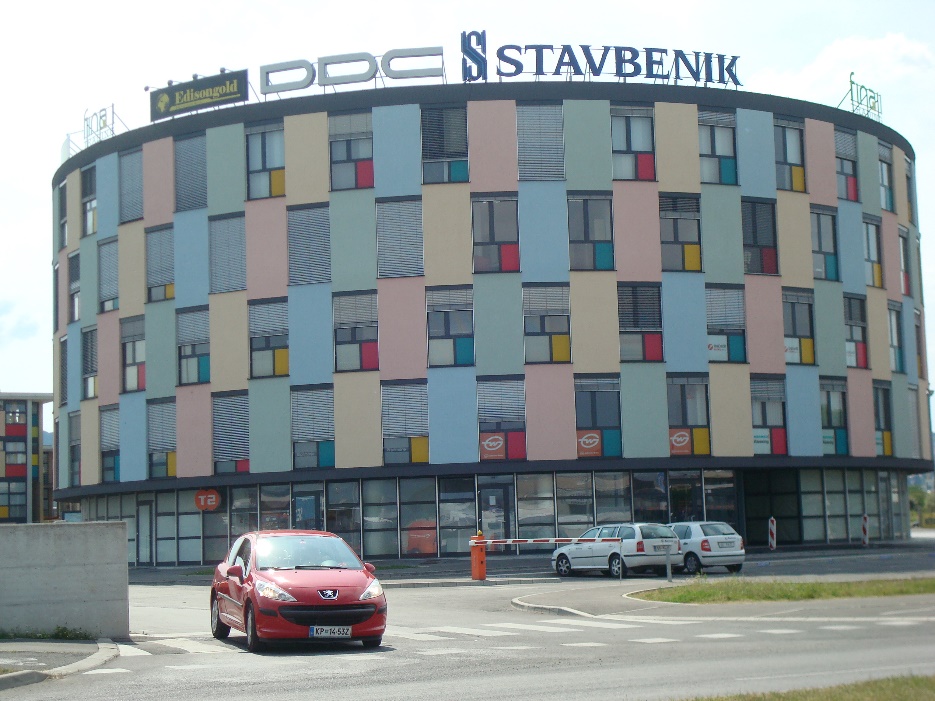 Z. št.VsebinaIme kontaŠifraDebet Kredit1.Nabava računalniškega programa po prejetem računu.1.Nabava računalniškega programa po prejetem računu.1.Nabava računalniškega programa po prejetem računu.2.Obračun amortizacije za celo leto.2.Obračun amortizacije za celo leto.VAJA 1Podjetje BOR, d. o. o., nabavi stroj, ki je po dobaviteljevem računu vreden 36.856,20 EUR, vračunan je 22 % DDV.  Ob nabavi nastanejo stroški prevoza stroja, ki znašajo z vračunanim 22 % DDV 1.295,30 EUR. Obračunaj amortizacijo stroja, življenjska doba stroja je 5 let.DOLOČITE:KUPNO VREDNOST BREZ DDV: _____________________________________NABAVNE STROŠKE BREZ DDV: ____________________________________NABAVNO VREDNOST:  ___________________________________________AMORTIZACIJSKO STOPNJO: _______________________________________AMORTIZACIJO ZA CELO LETO: ____________________________________ODPISANO VREDNOST:  ___________________________________________NEODPISANO VREDNOST: _________________________________________VREDNOST VSTOPNEGA / IZSTOPNEGA DDV: _____________________Zap. št.VsebinaIme kontaŠifraV bremeV dobro1.Nakup zemljiščaOstale kratk.posl.obv.285 80.000,001.Nakup zemljiščaNepremičnine v grad.02780.000,002.Prenos v uporaboNepremičnine v grad.02780.000,002.Prenos v uporaboZemljišče02080.000,00Zap.št.VsebinaKontoV bremeV dobro1.Nakup poslovnega prostora220305.000,001.Nakup poslovnega prostora027250.000,001.Nakup poslovnega prostora160 55.000,002.Prenos v uporabo- aktiviranje posl. prostora027250.000,002.Prenos v uporabo- aktiviranje posl. prostora021250.000,00Zap. št.VsebinaKontoV bremeV dobro0.Nakup zemljišča28513.000,000.Nakup zemljišča02713.000,001.Pridobitev gradbene dokumentacije2209.150,001.Pridobitev gradbene dokumentacije0277.500,001.Pridobitev gradbene dokumentacije1601.650,00Pripravljalna dela2208.750,00Pripravljalna dela0278.750,00Zap. št.VsebinaKontoV bremeV dobro2. bDDV obračuna investitor – samoobdavčitev 1601.925,002. bDDV obračuna investitor – samoobdavčitev 2601.925,00Stroški gradnje220312.500,00Stroški gradnje027312.500,003. bDDV obračuna investitor – samoobdavčitev16068.750,003. bDDV obračuna investitor – samoobdavčitev26068.750,00Stroški instalacij22012.650,00Stroški instalacij02712.650,004. bDDV obračuna investitor – samoobdavčitev1602.783,004. bDDV obračuna investitor – samoobdavčitev2602.783,00Ureditev okolice2205.250,00Ureditev okolice0275.250,005. bDDV obračuna investitor – samoobdavčitev1601.155,005. bDDV obračuna investitor – samoobdavčitev2601.155,006.Stroški nadzora2202.440,006.Stroški nadzora0272.000,006.Stroški nadzora160440,007.Usposobitev nepremičnine027361.650,007.Usposobitev nepremičnine02013.000,007.Usposobitev nepremičnine021348.650,00Zap. št.VsebinaIme kontaKontoV bremeV dobro1.Nakup zemljišča1.Nakup zemljišča2.Pridobitev gradbene dokumentacije2.Pridobitev gradbene dokumentacije2.Pridobitev gradbene dokumentacije3. aPripravljalna dela3. aPripravljalna dela3. bDDV obračuna investitor – samoobdavčitev 3. bDDV obračuna investitor – samoobdavčitev 4. aStroški gradnje4. aStroški gradnje4. bDDV obračuna investitor – samoobdavčitev4. bDDV obračuna investitor – samoobdavčitev5. aStroški instalacij5. aStroški instalacij5. bDDV obračuna investitor – samoobdavčitev5. bDDV obračuna investitor – samoobdavčitev6. aUreditev okolice6. aUreditev okolice6. bDDV obračuna investitor – samoobdavčitev6. bDDV obračuna investitor – samoobdavčitev7.Stroški nadzora7.Stroški nadzora7.Stroški nadzoraZap. št.VsebinaIme kontaKontoV bremeV dobro8.Usposobitev nepremičnin8.Usposobitev nepremičnin8.Usposobitev nepremičninZap. št.VsebinaIme kontaKontoV bremeV dobro0.Stanje na kontih:Zemljišče 125.900,00TRR          1.439.000,00Dobavitelj      34.000,00Osnovni kapital0.Stanje na kontih:Zemljišče 125.900,00TRR          1.439.000,00Dobavitelj      34.000,00Osnovni kapital0.Stanje na kontih:Zemljišče 125.900,00TRR          1.439.000,00Dobavitelj      34.000,00Osnovni kapital0.Stanje na kontih:Zemljišče 125.900,00TRR          1.439.000,00Dobavitelj      34.000,00Osnovni kapital1.Pridobitev gradbenedokumentacije 6.954,00 EUR, vračunan je 22 % DDV.1.Pridobitev gradbenedokumentacije 6.954,00 EUR, vračunan je 22 % DDV.1.Pridobitev gradbenedokumentacije 6.954,00 EUR, vračunan je 22 % DDV.2.Pripravljalna dela znašajo9.325,00 EUR.  Knjiži samoobdavčitev po  členu, DDV je 22 %.2.Pripravljalna dela znašajo9.325,00 EUR.  Knjiži samoobdavčitev po  členu, DDV je 22 %.2.Pripravljalna dela znašajo9.325,00 EUR.  Knjiži samoobdavčitev po  členu, DDV je 22 %.2.Pripravljalna dela znašajo9.325,00 EUR.  Knjiži samoobdavčitev po  členu, DDV je 22 %.3. Stroški gradnje upravne stavbe znašajo 687.652,00 EUR. Knjiži samoobdavčitev po  členu, DDV je 22 %.3. Stroški gradnje upravne stavbe znašajo 687.652,00 EUR. Knjiži samoobdavčitev po  členu, DDV je 22 %.3. Stroški gradnje upravne stavbe znašajo 687.652,00 EUR. Knjiži samoobdavčitev po  členu, DDV je 22 %.3. Stroški gradnje upravne stavbe znašajo 687.652,00 EUR. Knjiži samoobdavčitev po  členu, DDV je 22 %.4. Stroški ureditve okolice znašajo 3.892,00 EUR.Knjiži samoobdavčitev po  členu, DDV je 22 %.4. Stroški ureditve okolice znašajo 3.892,00 EUR.Knjiži samoobdavčitev po  členu, DDV je 22 %.4. Stroški ureditve okolice znašajo 3.892,00 EUR.Knjiži samoobdavčitev po  členu, DDV je 22 %.4. Stroški ureditve okolice znašajo 3.892,00 EUR.Knjiži samoobdavčitev po  členu, DDV je 22 %.5.Plačilo računa za pripravljalna dela z nakazilom in računa za ureditev okolice z menico na znesek 4.000,00 EUR.5.Plačilo računa za pripravljalna dela z nakazilom in računa za ureditev okolice z menico na znesek 4.000,00 EUR.5.Plačilo računa za pripravljalna dela z nakazilom in računa za ureditev okolice z menico na znesek 4.000,00 EUR.5.Plačilo računa za pripravljalna dela z nakazilom in računa za ureditev okolice z menico na znesek 4.000,00 EUR.5.Plačilo računa za pripravljalna dela z nakazilom in računa za ureditev okolice z menico na znesek 4.000,00 EUR.6.Stroški nadzora znašajo z vračunanim 22 % DDV 1.854,00 EUR6.Stroški nadzora znašajo z vračunanim 22 % DDV 1.854,00 EUR6.Stroški nadzora znašajo z vračunanim 22 % DDV 1.854,00 EUR7.Prenos upravne stavbe med usposobljena sredstva.7.Prenos upravne stavbe med usposobljena sredstva.Zap.št.BesediloIme kontaŠifraV bremeV dobro0.Začetno stanjeTRRMaterial v skl.Osnovni kapital2.000,000,00     15.000,00Kupili smo zemljišče, pogodbena vrednost znaša 49.500,00 EUR.Knjižimo prenos zemljišča v uporabo.Gradimo novo skladišče v tuji režiji. Prejmemo I. začasno situacijo, ki znaša 276.000,00 EUR. Knjižimo samoobdavčitev, DDV je 22 %!Plačamo I. zač. situacijo: 26.000,00 EUR z nakazilom, ostalo z najetim dolgoročnim posojilom.  Prejmemo II. začasno situacijo, ki znaša 214.000,00 EUR. Knjižimo samoobdavčitev, DDV je 22 %!Prejmemo končno situacijo, vrednost gradbenih del skladišča 576.000,00 EUR.Knjižimo samoobdavčitev, DDV je 22 %.Knjiži prenos skladišča med usposobljena sredstva.Zap. št.BesediloIme kontaŠifraV bremeV dobro0.Začetno stanjeTRROsnovni kapital2.400.000,002.400.000,001.Kupili smo zemljišče.  Pogodbena vrednost znaša 12.875,00 EUR. 2.Knjižimo prenos zemljišča v  uporabo.3.Gradimo novo stanovanjsko zgradbo v tuji režiji. Prejmemo I. zač. situacijo 198.205,00 EUR.Knjižimo samoobdavčitev, DDV je 9,5 %.4.Plačamo I. zač. situacijo z nakazilom iz TRR.5.Prejmemo II. zač. situacijo 215.450,00 EUR.Knjižimo samoobdavčitev, DDV je 9,5 %.6.Plačamo II. začasno situacijo z najetim dolgoročnim posojilom pri banki.7.Prejmemo končno situacijo, vrednost gradbenih del zgradbe znaša  425.615,00 EUR.Knjižimo samoobdavčitev, DDV je 9,5 %.8.Plačamo razliko do končne situacije z najetim dolgoročnim posojilom, najetim pri banki.9.Knjižimo prenos stanovanjske zgradbe med usposobljena sredstva.Zap. št.VsebinaKontoV bremeV dobroZst.Zgradba021130.000,00Zst.Popravek vrednosti zgradbe03570.000,001.Prodaja poslovnega prostora12045.900,001.130.000 – 70.000 = 60.00003560.000,001.Obveznost na promet nepremič.266    900,001.Prevrednotovalni posl. odhodki72015.000,002.Izločitev iz evidenc021130.000,002.035130.000,00Zap. št.VsebinaKontoV bremeV dobroZst. Zgradba021130.000,00Zst. Popravek vrednosti zgradbe03570.000,001.Prodaja poslovnega prostora12081.600,001.130.000 – 70.000 = 60.00003560.000,001.Obveznost na promet nepremič.266  1.600,001.Prevrednotovalni posl. prihodki76920.000,002.Izločitev iz evidenc021130.000,002.035130.000,00Zap. št.BesediloIme konta ŠifraV breme V dobro0.Začetno stanjeTRRZgradbePopr.vred. zgradbOsnovni kapital485.000,00920.000,0095.000,00_________________1.Prodali smo tovarniško zgradbo, izdan račun za prodani objekt znaša 76.000,00  EUR, obračunamo 2 % davek od prometa nepremičnin.2.Izločimo tovarniško zgradbo iz  knjigovodske  evidence.3.Kupec plača račun z menico na znesek 93.000,00 EUR.4.Prejeta menica je bila unovčena.Zap. št.BesediloIme konta ŠifraV breme V dobro0.Začetno stanjeTRRZgradbePopr.vred. zgradbOsnovni kapital629.000,00845.000,0045.620,00____1.Prodali smo zgradbo, izdan račun kupcu za prodani objekt znaša 198.380,00  EUR, obračunamo 2 % davek od prometa nepremičnin.2.Izločimo zgradbo izknjigovodske  evidence.3.Kupec plača račun z nakazilom.Zap. št.BesediloIme kontaŠifraV bremeV dobro0. Začetno stanje  TRRZgradba – skladiščePopr. vred. skladiš.Osnovni kapital110021/1035/190 2.185.650,00242.150,00164.232,001.Kupili smo zemljišče.  Pogodbena vrednost znaša 11.812,00 EUR. 2.Knjižimo prenos zemljišča v  uporabo.3.Gradimo novo upravno stavbo v tuji režiji. Prejeta  I. začasna situacija znaša  318.204,00 EUR. Knjižimo samoobdavčitev v skladu s  členom ZDDV-1.4.Plačamo I. začasno situacijo: 30 % dolga z nakazilom, ostalo z najetim dolgoročnim posojilom. 5.Prejeli smo  II. začasno situacijo, ki znaša z 138.235,00 EUR. Knjižimo samoobdavčitev v skladu s  členom ZDDV-1.6.Gradbeno podjetje nam pošlje končno situacijo, vrednost gradbenih   558.101,20 EUR.Knjižimo samoobdavčitev v skladu s  členom ZDDV-1.7.Knjižimo prenos upravne stavbe med usposobljena sredstva.8.Prodali smo skladišče, izdani račun kupcu za prodan objekt znaša 245.680,00  EUR, obračunamo še 2 % davek na nepremičnine.9.Izločimo skladišče izknjigovodske  evidence.10.Kupec plača račun z nakazilom.Zap.št.VsebinaKontoV bremeV dobro1.Prevzem opreme  - dobavitelj2204.800,001.Oprema v gradnji oz. izdelavi0473.934,431.Vstopni DDV160865,572.Stroški prevoza - dobavitelj220120,002.Oprema v gradnji oz. izdelavi04798,362.Vstopni DDV16021,643.Prenos med usposoblj. sredstva3.- oprema0404.032,793.- oprema v gradnji oz. izdelavi0474.032,794.Plačilo dobaviteljem:4.- obveznost do dobavitelja2204.920,004.- TRR1104.920,00Zap.št.VsebinaKontoV bremeV dobro1.Prevzem opreme - dobavitelj2202.318,001.Oprema v gradnji oz. izdelavi0471.900,001.Vstopni DDV160418,002.Prenos med usposoblj. sredstva2.- oprema0401.900,002.- oprema v gradnji oz. izdelavi0471.900,003.Plačilo dobaviteljem:3.- obveznost do dobavitelja2202.318,003.- TRR1102.318,00Zap. št.VsebinaKontoV bremeV dobro1.Prevzem opreme - dobavitelj2201.200,001.Oprema v gradnji oz. izdelavi047983,611.22 % Vstopni DDV160216,392.Prenos med usposob. sred.047983,612.Oprema040983,613.Plačilo dobavitelju2201.164,003.TRR1101.164,004.Priznan popust - dobavitelj22036,004.Oprema040- 29,514.22 % vstopni DDV160- 6,49Zap. št.VsebinaKontoV bremeV dobro1.Prevzem opreme vstopni DDV*oprema v gradnji…22036.600,001.Prevzem opreme vstopni DDV*oprema v gradnji…1606.600,001.Prevzem opreme vstopni DDV*oprema v gradnji…04730.000,002.Prenos opreme v uporabo04730.000,002.Prenos opreme v uporabo04030.000,00Zap. št.VsebinaKontoV bremeV dobro1.Prevzem opreme vstopni DDVoprema v gradnji…2203.477,001.Prevzem opreme vstopni DDVoprema v gradnji…160627,001.Prevzem opreme vstopni DDVoprema v gradnji…0472.850,002.Prenos opreme v uporabo0402.850,002.Prenos opreme v uporabo0472.850,003.Plačilo računa s kratkoročnim posojilom2733.477,003.Plačilo računa s kratkoročnim posojilom2203.477,004.Nakup računalniškegaprograma0031.230,004.Nakup računalniškegaprograma160270,604.Nakup računalniškegaprograma2201.500,60Zap. št.VsebinaIme kontaŠifra V bremeV dobro1.Kupili smo stroj, račun dobavitelja  znaša z vračunanim 22 % DDV 24.895,60 EUR.1.Kupili smo stroj, račun dobavitelja  znaša z vračunanim 22 % DDV 24.895,60 EUR.1.Kupili smo stroj, račun dobavitelja  znaša z vračunanim 22 % DDV 24.895,60 EUR.2.Montaža stroja znaša 687,00 EUR, plačana s TRR, vračunanje 22 % DDV. 2.Montaža stroja znaša 687,00 EUR, plačana s TRR, vračunanje 22 % DDV. 2.Montaža stroja znaša 687,00 EUR, plačana s TRR, vračunanje 22 % DDV. 3.Knjižimo prenos opreme v uporabo.3.Knjižimo prenos opreme v uporabo.Zap. št.VsebinaIme kontaŠifra V bremeV dobro1.Prevzem opremeOprema v pridobivanju0477.125,001.Prevzem opremeObv. do tujega dobavitelja2217.125,00Zap. št.VsebinaIme kontaŠifra V bremeV dobro2.Notranji stroški prevozaOprema v pridobivanju047275,002.Notranji stroški prevozaUsredstvene lastne storitve79275,003.Prenos opreme v uporaboOprema v pridobivanju0477.400,003.Prenos opreme v uporaboOprema 0407.400,004.Obračun DDV – knjiženjeSamoobdavčitve osnova ČKV7.125,00 x 22 % =1.567,50Vstopni DDV1601.567,504.Obračun DDV – knjiženjeSamoobdavčitve osnova ČKV7.125,00 x 22 % =1.567,50Izstopni DDV2601.567,50Zap. št.VsebinaIme kontaŠifra V bremeV dobro1.Pri francoskem dobavitelju smo nabavili opremo. Račun znaša 29.985,00 EUR.1.Pri francoskem dobavitelju smo nabavili opremo. Račun znaša 29.985,00 EUR.1.Pri francoskem dobavitelju smo nabavili opremo. Račun znaša 29.985,00 EUR.2.Obračunaj DDV –  knjiženje samoobdavčitve!2.Obračunaj DDV –  knjiženje samoobdavčitve!3.Račun Intereurope Koper za prevoz opreme iz Francije znaša 1.340,00 EUR, obračunaj še 22 % DDV. 3.Račun Intereurope Koper za prevoz opreme iz Francije znaša 1.340,00 EUR, obračunaj še 22 % DDV. 3.Račun Intereurope Koper za prevoz opreme iz Francije znaša 1.340,00 EUR, obračunaj še 22 % DDV. 4.Prenos opreme v uporabo.4.Prenos opreme v uporabo.Zap.št.VsebinaIme kontaŠifra V bremeV dobro1.Pri dobavitelju iz EU smo nabavili opremo. Račun znaša 92.546,00 EUR.1.Pri dobavitelju iz EU smo nabavili opremo. Račun znaša 92.546,00 EUR.Zap. št.VsebinaIme kontaŠifra V bremeV dobro2.Obračunajte DDV – knjižite samoobdavčitev!2.Obračunajte DDV – knjižite samoobdavčitev!3.Podjetje je pripeljalo opremo z lastnim prevoznim sredstvom. Stroški prevoza znašajo 549,00 EUR.3.Podjetje je pripeljalo opremo z lastnim prevoznim sredstvom. Stroški prevoza znašajo 549,00 EUR.4.Knjižite prenos opreme v uporabo.4.Knjižite prenos opreme v uporabo.Zap. št.VsebinaKontoV bremeV dobroZst.TRR110  54.907,00Zst.Obveznost do dobavitelja2202.320,00Zst.Osnovni kapital9052.587,001.Brezplačna pridobitev opreme:1.- oprema0402.305,001.- prejete donacije9672.305,002.Letni obračun amortizacije:2.- stroški amortizacije opreme432507,102.- popravek vrednosti opreme050507,103.Zmanjšanje dolgoročno odloženih prihodkov:3.- prejete donacije967507,103.- drugi poslovni prihodki768507,10Zap.št.VsebinaIme kontaŠifra V bremeV dobro1.Brezplačno smo prejeli opremo s pošteno vrednostjo 1.230,00 EUR.1.Brezplačno smo prejeli opremo s pošteno vrednostjo 1.230,00 EUR.Zap. št.VsebinaIme kontaŠifra V bremeV dobro2.Obračunamo amortizacijo opreme za celo leto, amortizacijska stopnja znaša 25 %.2.Obračunamo amortizacijo opreme za celo leto, amortizacijska stopnja znaša 25 %.3.Knjižimo zmanjšanje dolgoročno odloženih prihodkov.3.Knjižimo zmanjšanje dolgoročno odloženih prihodkov.(zst) 60.00015.000,00 (1)(1) 15.000,0060.000,00 (zst) (2) 2.704,922.704,92 (2)(3)  32.459,02   (3) 2.704,92 (3) 4.436,0639.600,00 (3)24.600,00 (4)15.000,00 (4)(4) 39.600,0032.459,02  (5)(5) 32.459,02Zap.št.VsebinaIme kontaŠifra V bremeV dobro1.Nakazali smo predujem za nakup stroja v višini 5.000,00 EUR.1.Nakazali smo predujem za nakup stroja v višini 5.000,00 EUR.2.Prejeli smo račun za nakazanipredujem, vračunan je 22 % DDV. Knjižimo obračunani DDV od predujma.2.Prejeli smo račun za nakazanipredujem, vračunan je 22 % DDV. Knjižimo obračunani DDV od predujma.2.Prejeli smo račun za nakazanipredujem, vračunan je 22 % DDV. Knjižimo obračunani DDV od predujma.3.Prejeli smo račun za prevzeti stroj, znesek z 22 %  DDV znaša9.850,00 €.3.Prejeli smo račun za prevzeti stroj, znesek z 22 %  DDV znaša9.850,00 €.3.Prejeli smo račun za prevzeti stroj, znesek z 22 %  DDV znaša9.850,00 €.3.Prejeli smo račun za prevzeti stroj, znesek z 22 %  DDV znaša9.850,00 €.4.Plačali smo račun za nabavljeno opremo z nakazilom, poračunaj dani predujem.4.Plačali smo račun za nabavljeno opremo z nakazilom, poračunaj dani predujem.4.Plačali smo račun za nabavljeno opremo z nakazilom, poračunaj dani predujem.5.Knjižimo prenos stroja v uporabo5.Knjižimo prenos stroja v uporaboZap. št.VsebinaIme kontaŠifra V bremeV dobro1.Nakazali smo predujem za nakupdvigala v višini 4.569,75 EUR.1.Nakazali smo predujem za nakupdvigala v višini 4.569,75 EUR.2.Prejeli smo račun za nakazanipredujem, vračunan je 22 % DDV. Knjižimo obračunani DDV od predujma.2.Prejeli smo račun za nakazanipredujem, vračunan je 22 % DDV. Knjižimo obračunani DDV od predujma.2.Prejeli smo račun za nakazanipredujem, vračunan je 22 % DDV. Knjižimo obračunani DDV od predujma.3.Prejeli smo račun za prevzeto dvigalo, znesek z 22 %  DDV znaša13.879,00 €.3.Prejeli smo račun za prevzeto dvigalo, znesek z 22 %  DDV znaša13.879,00 €.3.Prejeli smo račun za prevzeto dvigalo, znesek z 22 %  DDV znaša13.879,00 €.3.Prejeli smo račun za prevzeto dvigalo, znesek z 22 %  DDV znaša13.879,00 €.4.Plačali smo račun za nabavljeno dvigalo z nakazilom, poračunaj dani predujem.4.Plačali smo račun za nabavljeno dvigalo z nakazilom, poračunaj dani predujem.4.Plačali smo račun za nabavljeno dvigalo z nakazilom, poračunaj dani predujem.5.Knjižimo prenos stroja v uporabo5.Knjižimo prenos stroja v uporaboZap. št.VsebinaKontoV bremeV dobro1.Nakup stroja22015.250,001.Nakup stroja04712.500,001.Nakup stroja1602.750,002.Prenos opreme v uporabo04712.500,002.Prenos opreme v uporabo04012.500,003.Prejem denarnih sredstev1103.750,003.Prejem denarnih sredstev9663.750,004.Obračun amortizacije 25 % 12.500 x 7 x 25 : 1200=1.822,504321.822,504.Obračun amortizacije 25 % 12.500 x 7 x 25 : 1200=1.822,500501.822,505.Črpanje rezervacij 3750 : 48 mes x 7 mes966546,755.Črpanje rezervacij 3750 : 48 mes x 7 mes766546,75Zap. št.VsebinaIme kontaŠifra V bremeV dobro1.Kupili smo opremo v oktobru, račun dobavitelja znaša z 22 % DDV 35.440,18 EUR.1.Kupili smo opremo v oktobru, račun dobavitelja znaša z 22 % DDV 35.440,18 EUR.1.Kupili smo opremo v oktobru, račun dobavitelja znaša z 22 % DDV 35.440,18 EUR.2.Knjižimo prenos opreme v uporabo.2.Knjižimo prenos opreme v uporabo.3.Država nakaže  12.500,00 EUR nepovratnih sredstev za nakup opreme. Knjižimo prejem.3.Država nakaže  12.500,00 EUR nepovratnih sredstev za nakup opreme. Knjižimo prejem.4.Obračunamo amortizacijo  opreme za 2 meseca, življ. doba je 5 let.4.Obračunamo amortizacijo  opreme za 2 meseca, življ. doba je 5 let.5.Knjižimo črpanje  rezervacij 5.Knjižimo črpanje  rezervacij Zap. št.VsebinaIme kontaŠifra V bremeV dobro1.Kupili smo opremo v avgustu, račun dobavitelja znaša z 22 % DDV 56.987,00 EUR.1.Kupili smo opremo v avgustu, račun dobavitelja znaša z 22 % DDV 56.987,00 EUR.1.Kupili smo opremo v avgustu, račun dobavitelja znaša z 22 % DDV 56.987,00 EUR.2.Knjižimo prenos opreme v uporabo.2.Knjižimo prenos opreme v uporabo.3.Država nakaže  10.000,00 EUR nepovratnih sredstev za nakup opreme. Knjiži prejem.3.Država nakaže  10.000,00 EUR nepovratnih sredstev za nakup opreme. Knjiži prejem.4.Obračunamo amortizacijo  opreme do konca leta, življ. doba je 4 leta.4.Obračunamo amortizacijo  opreme do konca leta, življ. doba je 4 leta.5.Knjižimo črpanje  rezervacij 5.Knjižimo črpanje  rezervacij 972 – Dolgoročna bančna posojila972 – Dolgoročna bančna posojila110 – TRR 110 – TRR 110 – TRR 160 –Terjatev za vst. DDV160 –Terjatev za vst. DDV90 – Osnovni kapital90 – Osnovni kapital114 – Denar za pos. namene 114 – Denar za pos. namene 114 – Denar za pos. namene 050 – Popravek vrednosti opreme050 – Popravek vrednosti opreme280 – Obvez. za obresti280 – Obvez. za obresti          STROŠKI          STROŠKI040 – Oprema040 – Oprema040 – Oprema432 – Amortizacija opreme432 – Amortizacija opremeODHODKIODHODKI740 – Odhodki od obresti 740 – Odhodki od obresti Zap.št.VsebinaIme kontaKontoV bremeV dobroZst.Stanje na kontih v EURTRRObvez.do dobav.Osnovni kapital152.500,0014.800,001.Kupili smo opremo, račun dobavitelja znaša 18.560,00, obračunaj še 22 % DDV.2.Knjižimo prenos opreme  v uporabo.3.Država nakaže 5.000,00  nepovratnih sredstev za nakup opreme. Knjižimo prejem.4. Obračunamo amortizacijo opreme za 5 mesecev, življenjska doba opreme je 4 leta.5. Knjižimo črpanje rezervacij.6.Pri dobavitelju iz EU smo nabavili opremo. Račun znaša 22.549,00 EUR7.Obračunamo DDV –  knjižimo samoobdavčitev!8.Podjetje je pripeljalo opremo z lastnim prevoznim sredstvom. Stroški prevoza znašajo 1.400,00 EUR.9.Knjižimo prenos opreme v uporabo.Zap. št.Vsebina - ime kontaŠifra kontaV BREME V DOBROZap.št.Vsebina - ime kontaŠifra kontaV BREME    V DOBROZač. št.VSEBINAIme kontaŠifraV bremeV dobro0.TRR   904.770,00 EURBlagajna 200,00 EURZemljišče 650.000,00 EURDenarna sredstva za posebne namene -investicije 40.000,00 EURLastni kapital?1.Gradimo novo skladišče v tuji režiji. Prejeti račun za I. začasno situacijo znaša z ___ % DDV 775.200,00 EUR. 2.Plačamo I. zač. situacijo:26.000,00 EUR črpamo iz sredstev za  investicije, ostalo s kratkoročnim bančnim posojilom.3Gradbeno podjetje nam pošlje končno situacijo, vrednost gradbenih del skladišča znaša z _____ % DDV  876.000,00 EUR.Zač. št.VSEBINAIme kontaŠifraV bremeV dobro4.Prenesemo skladišče medusposobljena sredstva.5.Obračunamo amortizacijo za 5 mesecev , če je amortizac. stopnja 1,2 %.6.Plačamo razliko do končne situacije. Črpamo preostanek namenskih sredstev za investicije, ostalo pa plačamo z najetim dolgoročnim posojilom.7.Nabavimo računalnik. Prejeti račun znaša 1.640,40 EUR, ____ % DDV je vračunan.8.Račun za montažo in prevoz računalnika znaša z   _____ % DDV 142,68 EUR.9.Računalnik (opremo) izločimo v uporabo – med usposobljena sredstva.Zap. št.Vsebina – ime kontaŠifra kontaV breme V dobroZap. št.VsebinaIme kontaŠifraV bremeV dobro1.Prodaja stroja         Terjatve do kupca1201.680,00Popravek vred. stroja0502.000,00Izstopni DDV260302,95Prevred. poslovni odhodki720622,952.KnjigovodskaPopravek vred. stroja 05010.000,00izločitev strojaNabavna vred. stroja04010.000,00Zap. št.VsebinaIme kontašifraV bremeV dobro1.Prodaja stroja         Terjatve do kupca120720,00Popravek vred. stroja050500,00Izstopni DDV260129,84Prevred. posl. prihodki76990,162.KnjigovodskaPopravek vred. stroja 0504.000,00izločitev strojaNabavna vred. stroja0404.000,00Zap. št.VsebinaIme kontaŠifra V bremeV dobro0.Začetno stanje:(po obračunaniamortizaciji)TRR0.Začetno stanje:(po obračunaniamortizaciji)Oprema – stroj040/10.Začetno stanje:(po obračunaniamortizaciji)Popr. vred. stroja050/10.Začetno stanje:(po obračunaniamortizaciji)Oprema – računalnik040/20.Začetno stanje:(po obračunaniamortizaciji)Popr. vred. računalnika050/20.Začetno stanje:(po obračunaniamortizaciji)Osnovni kapital1.Prodaja stroja1.Prodaja stroja1.Prodaja stroja1.Prodaja stroja2.Izločitev stroja iz knjigovodske evidence2.Izločitev stroja iz knjigovodske evidence3.Plačilo kupca3.Plačilo kupca4.Prodaja računalnika4.Prodaja računalnika4.Prodaja računalnika4.Prodaja računalnika5.Izločitev računalnika iz knjigov. evidence5.Izločitev računalnika iz knjigov. evidenceZap. št.VsebinaIme kontaŠifra V bremeV dobro0.Začetno stanje:(po obračunaniamortizaciji)0.Začetno stanje:(po obračunaniamortizaciji)0.Začetno stanje:(po obračunaniamortizaciji)0.Začetno stanje:(po obračunaniamortizaciji)1.Prodaja stroja1.Prodaja stroja1.Prodaja stroja1.Prodaja stroja2.Izločitev stroja iz knjigovodske evidence2.Izločitev stroja iz knjigovodske evidence3.Kupec plača račun.3.Kupec plača račun.4.Prenos sredstev na poseben račun4.Prenos sredstev na poseben račun5.Prejeti račun za nabavljeno novo opremo5.Prejeti račun za nabavljeno novo opremo5.Prejeti račun za nabavljeno novo opremo6.Obračun amortizacije nove opreme6.Obračun amortizacije nove opreme7.Prenos opreme v uporabo7.Prenos opreme v uporabo8.Plačilo računa dobavitelju nove opreme8.Plačilo računa dobavitelju nove opreme8.Plačilo računa dobavitelju nove opremeZap. št.VsebinaIme kontaŠifraV bremeV dobro1.Podaritev računalnika.Popravek vred. računal.050500,00Podaritev računalnika.Izstopni DDV260110,00Podaritev računalnika.Prevred. posl. odhodki720610,002.KnjigovodskaPopravek vred. računal.0501.500,00izločitev strojaNabavna vred.  računal.0401.500,00Zap. št.VsebinaIme kontašifraV bremeV dobro1.Nadomestitev knjigovodske vrednostiPopravek vred. računal.050500,00Nadomestitev knjigovodske vrednostiPrevred. posl. odhodki720500,00Nadomestitev knjigovodske vrednosti2.KnjigovodskaPopravek vred. računal.0501.500,00izločitev strojaNabavna vred. računal.0401.500,00Zap. št.VsebinaIme kontaŠifra V bremeV dobro0.Začetno stanje:(po obračunaniamortizaciji)0.Začetno stanje:(po obračunaniamortizaciji)0.Začetno stanje:(po obračunaniamortizaciji)0.Začetno stanje:(po obračunaniamortizaciji)0.Začetno stanje:(po obračunaniamortizaciji)1.Podaritev fotokopirnega stroja1.Podaritev fotokopirnega stroja1.Podaritev fotokopirnega stroja2.Izločitev stroja iz knjigovodske evidence2.Izločitev stroja iz knjigovodske evidence3.Prejeti račun za nabavljeno novo opremo3.Prejeti račun za nabavljeno novo opremo3.Prejeti račun za nabavljeno novo opremo4.Prenos opreme med usposobljena sredstva4.Prenos opreme med usposobljena sredstva5.Obračun amortizacije nove opreme5.Obračun amortizacije nove opreme6.Uničenje nove opreme6.Uničenje nove opreme7.Izločitev nove opreme iz knjigov. evidence7.Izločitev nove opreme iz knjigov. evidenceZap. št.VsebinaIme kontaŠifra V bremeV dobro0.Začetno stanje:(po obračunaniamortizaciji)0.Začetno stanje:(po obračunaniamortizaciji)0.Začetno stanje:(po obračunaniamortizaciji)0.Začetno stanje:(po obračunaniamortizaciji)0.Začetno stanje:(po obračunaniamortizaciji)1.Podaritev računalnika1.Podaritev računalnika1.Podaritev računalnika2.Izločitev računalnika iz knjigov. evidence2.Izločitev računalnika iz knjigov. evidence3.Prejeti račun za nabavljeno novo opremo3.Prejeti račun za nabavljeno novo opremo3.Prejeti račun za nabavljeno novo opremo4.Prenos opreme med usposobljena sredstva4.Prenos opreme med usposobljena sredstva5.Obračun amortizacije nove opreme5.Obračun amortizacije nove opreme6.Uničenje nove opreme6.Uničenje nove opreme7.Izločitev nove opreme iz knjigov. evidence7.Izločitev nove opreme iz knjigov. evidence56.120,00 (1)    (2) odpl.obroka    (2) odpl.obroka(3) prenos obresti v       priodke6.000,00 (1.b)48.800,00 (1)160 – Terjatev za vstopni DDV160 – Terjatev za vstopni DDV160 – Terjatev za vstopni DDV 110 – TRR 110 – TRR260 – Obračunani DDV260 – Obračunani DDV8.800,00 (1.a)8.800,00 (1.a)   (2) odpl.obroka10.120,00 (1.c)775 – Finančni prihodki775 – Finančni prihodki(3) prenos obresti v prihodke(1.a)    40.000,00 (2) odpl. obroka56.120,00    (1) (1.c)   6.000,00 prenos obresti v odhodke   (3)(1.a)    40.000,00 (2) odpl. obroka56.120,00    (1) (1.c)   6.000,00 prenos obresti v odhodke   (3)160 –Terjatev za vstopni DDV160 –Terjatev za vstopni DDV160 –Terjatev za vstopni DDV110 – TRR110 – TRR 743 – Finančni odhodki 743 – Finančni odhodki(1.b)    10.120,00 (1.b)    10.120,00 odpl.obroka  (2) (3) prenos obresti       v odhodke(3) prenos obresti       v odhodkeLeta Anuiteta ObrestiOdplačilo glavniceOstanek dolga10.000,001.3.154,711.000,002.154,717.845,292.3.154,71784,532.370,185.475,113.3.154,71547,512.607,202.867,914.3.154,70286,792.867,910Skupaj12.618,832.618,8310.000,00Zap. št.VsebinaIme kontaŠifra V bremeV dobro0.Začetno stanjeTRR0.TRR  25.000,00 EURDobavitelj0.Dobavitelj 1.890,00 EUROsnov. kapital1.Prevzem opreme v finančni najem10.000,00 + 2618,83=12.618,8312.618,83 x 22 % =2.776,14Oprema04010.000,001.Prevzem opreme v finančni najem10.000,00 + 2618,83=12.618,8312.618,83 x 22 % =2.776,14Vstopni DDV160 2.776,141.Prevzem opreme v finančni najem10.000,00 + 2618,83=12.618,8312.618,83 x 22 % =2.776,14Obresti finan. najema975/0 2.618,831.Prevzem opreme v finančni najem10.000,00 + 2618,83=12.618,8312.618,83 x 22 % =2.776,14Dolg. dolgovi fin.naj.97515.394,972.Plačilo DDVDolg. dolgovi fin.naj.9752.776,142.Plačilo DDVTRR110 2.776,143.Plačilo prve anuiteteDolg. dolgovi fin.naj.9753.154,713.Plačilo prve anuiteteTRR1103.154,714.Prenos obresti med finančne odhodkeOdh. iz drugih fin.obv.7431.000,004.Prenos obresti med finančne odhodkeObresti finan. najema975/01.000,005.Letni obračun amortizacije   *Amortizacija opreme4321.250,005.Letni obračun amortizacije   *Popr. vred. opreme0501.250,00Leta Anuiteta ObrestiOdplačilo glavniceOstanek dolga1.2.3.4.SkupajZap.št.VsebinaIme kontaŠifra V bremeV dobro0.Začetno stanje:TRR0.TRR  15.000,00 EURBlagajna0.Blagajna  90,00 EUROsnov. kapital1.Prevzem opreme v finančni najem1.Prevzem opreme v finančni najem1.Prevzem opreme v finančni najem1.Prevzem opreme v finančni najem2.Plačilo DDV2.Plačilo DDV3.Plačilo prve anuitete3.Plačilo prve anuitete4.Prenos obresti med finančne odhodke4.Prenos obresti med finančne odhodke5.Letni obračun amortizacije   5.Letni obračun amortizacije   Leta Leta Anuiteta Anuiteta ObrestiOdplačilo glavniceOdplačilo glavniceOdplačilo glavniceOstanek dolgaOstanek dolga1.1.2.2.3.3.4.4.5.5.SkupajSkupajZap.št.VsebinaVsebinaIme kontaIme kontaIme kontaŠifra V bremeV bremeV dobroV dobro0.Začetno stanje:Začetno stanje:TRRTRRTRR0.TRR  25.000,00 EURTRR  25.000,00 EURTerjatve do kupcevTerjatve do kupcevTerjatve do kupcev0.Kupci 2.190,00 EURKupci 2.190,00 EUROsnov. kapitalOsnov. kapitalOsnov. kapital1.Prevzem opreme v finančni najemPrevzem opreme v finančni najem1.Prevzem opreme v finančni najemPrevzem opreme v finančni najem1.Prevzem opreme v finančni najemPrevzem opreme v finančni najem1.Prevzem opreme v finančni najemPrevzem opreme v finančni najem2.Plačilo DDVPlačilo DDV2.Plačilo DDVPlačilo DDV3.Plačilo prve anuitetePlačilo prve anuitete3.Plačilo prve anuitetePlačilo prve anuitete4.Prenos obresti med finančne odhodkePrenos obresti med finančne odhodke4.Prenos obresti med finančne odhodkePrenos obresti med finančne odhodke5.Letni obračun amortizacije   Letni obračun amortizacije   5.Letni obračun amortizacije   Letni obračun amortizacije   Leta Leta Anuiteta Anuiteta ObrestiOdplačilo glavniceOdplačilo glavniceOdplačilo glavniceOstanek dolgaOstanek dolga1.1.2.2.3.3.SkupajSkupajZap.št.VsebinaVsebinaIme kontaIme kontaIme kontaŠifra V bremeV bremeV dobroV dobro0.Začetno stanje:Začetno stanje:TRRTRRTRR0.TRR  95.000,00 EURTRR  95.000,00 EURObvez. do dobaviteljaObvez. do dobaviteljaObvez. do dobavitelja0.Dobavitelj 990,00 EURDobavitelj 990,00 EUROsnov. kapitalOsnov. kapitalOsnov. kapital1.Prevzem opreme v finančni najemPrevzem opreme v finančni najem1.Prevzem opreme v finančni najemPrevzem opreme v finančni najem1.Prevzem opreme v finančni najemPrevzem opreme v finančni najem1.Prevzem opreme v finančni najemPrevzem opreme v finančni najem2.Plačilo DDVPlačilo DDV2.Plačilo DDVPlačilo DDV3.Plačilo prve anuitetePlačilo prve anuitete3.Plačilo prve anuitetePlačilo prve anuitete4.Prenos obresti med finančne odhodkePrenos obresti med finančne odhodke4.Prenos obresti med finančne odhodkePrenos obresti med finančne odhodke5.Letni obračun amortizacije   Letni obračun amortizacije   5.Letni obračun amortizacije   Letni obračun amortizacije   Zap.št.VsebinaIme kontaKontoV bremeV dobro1.Nakup opreme   Oprema0403.934,431.Nakup opreme   Vstopni DDV160865,571.Nakup opreme   Obv. do dobavitelja2204.800,002.Izdaja računa za mesečno najemnino(vsak mesec isto)Terjatve do najemnika120122,002.Izdaja računa za mesečno najemnino(vsak mesec isto)Obvez. (izstopni) DDV26022,002.Izdaja računa za mesečno najemnino(vsak mesec isto)Prihodki od najemnin765100,00Zap.št.VsebinaIme kontaKontoV bremeV dobro3.Letni obračun amortizacije opremeAmortizacija opreme432491,803.Letni obračun amortizacije opremePopr. vrednosti opreme050491,804.Prejem najemnineTRR110122,004.Prejem najemnineTerjatve do najemnikov120122,00Zap.št.VsebinaIme kontaKontoV bremeV dobro1.Nakup opreme1.Nakup opreme1.Nakup opreme2.Izdaja računa za mesečno najemnino(vsak mesec isto)2.Izdaja računa za mesečno najemnino(vsak mesec isto)2.Izdaja računa za mesečno najemnino(vsak mesec isto)3.Letni obračun amortizacije opreme3.Letni obračun amortizacije opreme4.Prejem najemnine4.Prejem najemnineZap.št.VsebinaIme kontaKontoV bremeV dobro1.Nakup opreme  1.Nakup opreme  1.Nakup opreme  2.Izdaja računa za mesečno najemnino(vsak mesec isto)2.Izdaja računa za mesečno najemnino(vsak mesec isto)2.Izdaja računa za mesečno najemnino(vsak mesec isto)3.Letni obračun amortizacije opreme3.Letni obračun amortizacije opreme4.Prejem najemnine4.Prejem najemnineZap.št.VsebinaIme kontaKontoV bremeV dobro1.Nakup opreme   1.Nakup opreme   1.Nakup opreme   2.Izdaja računa za mesečno najemnino(vsak mesec isto)2.Izdaja računa za mesečno najemnino(vsak mesec isto)2.Izdaja računa za mesečno najemnino(vsak mesec isto)3.Letni obračun amortizacije opreme3.Letni obračun amortizacije opreme4.Prejem najemnine4.Prejem najemnineZap.št.VsebinaIme kontaKontoV bremeV dobro1.Prodaja opremeTerjatve do kupcev12011.400,001.Prodaja opremeObveznosti za DDV2602.055,741.Prodaja opremePopravek vred. opreme0503.500,001.Prodaja opremeOprema04010.000,001.Prodaja opremePrevrednotovalni poslovni prihodki7692.844,262.Račun za mesečno najemnino(vsak mesec isto)Stroški najmnine413368,852.Račun za mesečno najemnino(vsak mesec isto)Terjatve (vstopni) DDV16081,152.Račun za mesečno najemnino(vsak mesec isto)Obvez. do dobavitelja220450,00Zap.št.VsebinaIme kontaKontoV bremeV dobro1.Prodaja opreme1.Prodaja opreme1.Prodaja opreme1.Prodaja opreme1.Prodaja opreme2.Račun za mesečno najemnino(vsak mesec isto)2.Račun za mesečno najemnino(vsak mesec isto)2.Račun za mesečno najemnino(vsak mesec isto)Zap.št.VsebinaIme kontaKontoV bremeV dobro1.Prodaja opreme1.Prodaja opreme1.Prodaja opreme1.Prodaja opreme1.Prodaja opreme2.Račun za mesečno najemnino(vsak mesec isto)2.Račun za mesečno najemnino(vsak mesec isto)2.Račun za mesečno najemnino(vsak mesec isto)Zap.št.VsebinaIme kontaKontoV bremeV dobro1.Prodaja opreme1.Prodaja opreme1.Prodaja opreme1.Prodaja opreme1.Prodaja opreme2.Račun za mesečno najemnino(vsak mesec isto)2.Račun za mesečno najemnino(vsak mesec isto)2.Račun za mesečno najemnino(vsak mesec isto)Zap.št.VsebinaIme kontakontoV bremeV dobro1.Račun za popraviloStroški vzdrževanja412275,411.Račun za popraviloVstopni DDV16060,591.Račun za popraviloObvez. do dobavitelja220336,002.Plačilo računa znakazilomObvez. do dobavitelja220336,002.Plačilo računa znakazilomTRR110336,00Zap.št.VsebinaIme kontaŠifra V bremeV dobro0.Začetno stanje:TRR  15.000,00 EURStroj  4.800,00 EURPop.vred. stroja  984,00 EUR, osn.kap.?TRR0.Začetno stanje:TRR  15.000,00 EURStroj  4.800,00 EURPop.vred. stroja  984,00 EUR, osn.kap.?Oprema - stroj0.Začetno stanje:TRR  15.000,00 EURStroj  4.800,00 EURPop.vred. stroja  984,00 EUR, osn.kap.?Popr. vred. opreme0.Začetno stanje:TRR  15.000,00 EURStroj  4.800,00 EURPop.vred. stroja  984,00 EUR, osn.kap.?Osnov. kapital1.Prejeli smo račun za nabavljen računalnik, znesek z 22 % DDV je 1.848,00 EUR, in račun za računalniški program 780,00 EUR, znesek je brez 22 % DDV.1.Prejeli smo račun za nabavljen računalnik, znesek z 22 % DDV je 1.848,00 EUR, in račun za računalniški program 780,00 EUR, znesek je brez 22 % DDV.1.Prejeli smo račun za nabavljen računalnik, znesek z 22 % DDV je 1.848,00 EUR, in račun za računalniški program 780,00 EUR, znesek je brez 22 % DDV.1.Prejeli smo račun za nabavljen računalnik, znesek z 22 % DDV je 1.848,00 EUR, in račun za računalniški program 780,00 EUR, znesek je brez 22 % DDV.1.Prejeli smo račun za nabavljen računalnik, znesek z 22 % DDV je 1.848,00 EUR, in račun za računalniški program 780,00 EUR, znesek je brez 22 % DDV.1.Prejeli smo račun za nabavljen računalnik, znesek z 22 % DDV je 1.848,00 EUR, in račun za računalniški program 780,00 EUR, znesek je brez 22 % DDV.2.Prenesemo računalnik med usposobljena sredstva.2.Prenesemo računalnik med usposobljena sredstva.3.Obračunamo amortizacijo računalnika za 1 mesec. Doba koristnosti je 2 leti.3.Obračunamo amortizacijo računalnika za 1 mesec. Doba koristnosti je 2 leti.3.Obračunamo amortizacijo računalnika za 1 mesec. Doba koristnosti je 2 leti.4.Stroj je bil v popravilu, račun znaša z 22 % DDV 170,40 EUR.4.Stroj je bil v popravilu, račun znaša z 22 % DDV 170,40 EUR.4.Stroj je bil v popravilu, račun znaša z 22 % DDV 170,40 EUR.Zap.št.VsebinaIme kontaKontoV bremeV dobro1.Nakup drobnegainventarja1250,00 x 20 : 120=250,00Drobni inventar0411.024,591.Nakup drobnegainventarja1250,00 x 20 : 120=250,00Vstopni DDV160225,411.Nakup drobnegainventarja1250,00 x 20 : 120=250,00Obvez. do dobavitelja2201.250,002.Obračun amortizacije za celo leto. Am.st. = 100 % : 5 = 20 %1024,59 x 20 %=256,15Amortizacija drob.inv.433256,152.Obračun amortizacije za celo leto. Am.st. = 100 % : 5 = 20 %1024,59 x 20 %=256,15Pop. vrednosti drob.inv.051256,152.Obračun amortizacije za celo leto. Am.st. = 100 % : 5 = 20 %1024,59 x 20 %=256,15Zap.št.VsebinaIme kontaKontoV bremeV dobro1.Nakup drobnegainventarja.1.Nakup drobnegainventarja.1.Nakup drobnegainventarja.2.Obračun amortizacije za 3 mesece. 2.Obračun amortizacije za 3 mesece.    (1)  NV(1)  DDV  KV (1)   stanjeodpis (1)(1)  odpisVAJA 37 – Nabava drobnega inventarja v razredu 3*DI – drobni inventarZap. št.VsebinaIme kontaŠifra V bremeV dobro    0Začetno stanjeTRR 251.000,00 EUR320/1-žage 50 kos po234,00 EUR/kos = ___Osnovni kapital? TRR    0Začetno stanjeTRR 251.000,00 EUR320/1-žage 50 kos po234,00 EUR/kos = ___Osnovni kapital?Drobni inventar    0Začetno stanjeTRR 251.000,00 EUR320/1-žage 50 kos po234,00 EUR/kos = ___Osnovni kapital?Osnovni kapital1.V uporabo damo 15 kosov žag po neposredni metodi.1.V uporabo damo 15 kosov žag po neposredni metodi.2.Nabavili smo DI* – 200 kladiv po 18,50  EUR/kos, vstopni DDV po stopnji  22 % ni vračunan.2.Nabavili smo DI* – 200 kladiv po 18,50  EUR/kos, vstopni DDV po stopnji  22 % ni vračunan.2.Nabavili smo DI* – 200 kladiv po 18,50  EUR/kos, vstopni DDV po stopnji  22 % ni vračunan.    3.PR* za stroške nabave kladiv znaša 4 % ČKV, vstopni DDV je 22 %.    3.PR* za stroške nabave kladiv znaša 4 % ČKV, vstopni DDV je 22 %.    3.PR* za stroške nabave kladiv znaša 4 % ČKV, vstopni DDV je 22 %.    4.V uporabo damo 60 kladiv po metodi neposrednega odpisa.    4.V uporabo damo 60 kladiv po metodi neposrednega odpisa.5.Nabavili smo 5 kosov DI po 200,00 EUR/kos. Obračunaj še 22 % DDV. Knjižimo ga v razred 0.5.Nabavili smo 5 kosov DI po 200,00 EUR/kos. Obračunaj še 22 % DDV. Knjižimo ga v razred 0.5.Nabavili smo 5 kosov DI po 200,00 EUR/kos. Obračunaj še 22 % DDV. Knjižimo ga v razred 0.6.Dobavitelju plačamo račun za nabavljena kladiva z nakazilom.6.Dobavitelju plačamo račun za nabavljena kladiva z nakazilom.7.Obračunamo amortizacijo DI za celo leto, doba koristnosti je 5 let7.Obračunamo amortizacijo DI za celo leto, doba koristnosti je 5 let